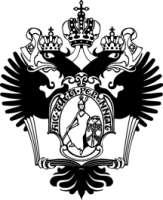 ФЕДЕРАЛЬНОЕ ГОСУДАРСТВЕННОЕ БЮДЖЕТНОЕ ОБРАЗОВАТЕЛЬНОЕ УЧРЕЖДЕНИЕ ВЫСШЕГО ОБРАЗОВАНИЯСАНКТ-ПЕТЕРБУРГСКИЙ ГОСУДАРСТВЕННЫЙ УНИВЕРСИТЕТОсновная образовательная программа магистратуры по направлению подготовки «Социология» Профиль «Современные социологические теории»ВЫПУСКНАЯ КВАЛИФИКАЦИОННАЯ РАБОТАОбразы смерти в социальных сетяхВыполнила: Тимошенко Ирина ОлеговнаНаучный руководитель:к. с. н, доцент кафедры теории и истории социологии,Богомягкова Елена СергеевнаСанкт-Петербург2018ВВЕДЕНИЕАктуальность. Тема смерти крайне редко попадает в фокус внимания современных социологов. И, на первый взгляд, это может показаться логичным, поскольку проблематика кажется не социологической. Однако, если вдуматься, то, безусловно, для социальных учёных здесь открывается широкое исследовательское поле. Несмотря на то, что смерть – это, прежде всего, физиологический и биологический феномен, любое общество стремится регулировать социальные практики, окружающие уход человека, формирует социальные нормы, задающие правила отношения к смерти (своей, чужой, публичной), переживания эмоций, поведения в ситуациях, связанных со смертью и т.д. Опыт смерти – своей или чужой – является частью жизни человека. Кроме того, уход человека оказывается различным в разных культурах и в разные исторические периоды, как это убедительно продемонстрировал Ф. Арьес. Таким образом, отношение к смерти имеет социальное происхождение. Смерть является сложным социокультурным феноменом, поэтому оказывается предметом интереса наук социогуманитарного профиля – психологии, культурологии, философии, социологии, социальной антропологии, и др. К данной теме обращались как классики социологии (Э. Дюркгейм, М. Мосс), так и современные социальные исследователи (Ж. Бодрийяр, M.Kearl, M.Lock).В последние десятилетия активно развивается поле междисциплинарных исследований – death studies – представленное, прежде всего, в странах Западной Европы и США. Исследования покрывают широкий круг вопросов – от изучения обрядов погребения и похоронной индустрии, до анализа правил выражения скорби, новых медицинских технологий (например, трансплантация органов), политических и культурных аспектов умирания. Российская наука заметно отстает в разработке темы смерти. Исключением здесь является журнал «Археология русской смерти» и Лаборатория социальных исследований смерти и умирания в ЦНСИ под руководством С. Мохова. Однако, на сегодняшний день в социологии остро чувствуется недостаток данных о том, как смерть переживается в современном обществе, какие социальные практики, окружающие уход человека, существуют, а также какие социальные институты регулируют процесс смерти и умирания. Нужно сказать, что трансформация таких социальных институтов, как семья, религия, медицина и т.д. оказывает влияние на отношение к смерти современных людей. Развитие медицинских технологий, здравоохранения, системы безопасности создало ощущение, что жизнь и смерть в большой степени взяты под контроль. С развитием системы прав человека в общественном сознании закрепляется представление о том, что высокий уровень защищённости жизни и здоровья – одно из естественных прав индивида. Теперь в повседневной жизни обсуждение и демонстрация личных переживаний, таких, как страх смерти, горе утраты и т. п., являются одной из так называемых «неудобных», непопулярных тем. Тема смерти амбивалентным образом представлена и в публичном дискурсе. С одной стороны, повсеместная трансляция образов красоты, молодости, здоровья как эталона, к которому должен стремиться индивид, приводит к исключению темы смерти из публичного пространства. Болезнь и смерть становятся неприличны, неуместны. С другой стороны, в СМИ ежедневно публикуются сообщения о военных действиях, катастрофах и терактах, преступлениях и их жертвах, об уходе из жизни известных людей и т. п. с демонстрацией визуальных образов смерти. С одной стороны, благодаря развитию медицины и рынка ритуальных услуг, современный человек почти не сталкивается со смертью в прямом, физиологическом смысле, как это было в Средние века и Новое время. В то же время, современные СМИ позволяют встречаться с темой смерти часто и опосредованно. Не последнюю роль здесь играют Интернет и социальные сети.В связи с этим, особый исследовательский интерес представляет пространство социальных сетей как площадка формирования и распространения современных образов смерти. В октябре 2016 г. – марте 2017 г. ежемесячная российская аудитория Интернета составила 87 млн. человек или 71% населения страны. Особенно быстро растёт число пользователей мобильного интернета, а самым популярным приложением для смартфона является приложение социальной сети «ВКонтакте». Число его пользователей составило в 2017 г. 10,7 млн. человек в среднем за месяц. С появлением технологии так называемого Web 2.0 пользователи получили возможность самостоятельно наполнять содержанием виртуальные медиа-платформы – форумы, социальные сети, и т. п. Интернет стал частью повседневной активности людей, одним из основных инструментов коммуникации. С помощью электронных медиа транслируется огромный поток информации: новости, актуальные события, культура и развлечения, осуществляется межличностное и межгрупповое общение. Всё, что присутствует, в том числе в скрытом виде, в жизни людей, находит отражение в пространстве Интернета. Не является исключением и тема смерти. С повышением активности использования Интернета и социальных сетей, многие социальные практики, связанные со смертью, перемещаются в виртуальное пространство.Мы предполагаем, что опыт переживания смерти, столкновения со смертью (публичной и близких людей), отношение к смерти трансформируются в современном обществе. В связи с этим, Интернет и социальные сети представляют собой особенно ценное поле для исследователей, а в фокусе нашего внимания оказываются образы смерти в социальных сетях.Цель данной работы – выявить и описать образы смерти, представленные в социальных сетях.В соответствии с этим, мы ставим перед собой следующие задачи:Описать смерть как социокультурный феномен.Рассмотреть основные направления исследовательского поля death studies.Рассмотреть теории сетевого общества, описать особенности современной коммуникации в социальных сетях. Провести эмпирическое исследование на тему «Образы смерти в социальных сетях» с использованием метода дискурс-анализа.Сформулировать выводы об основных образах смерти, присутствующих в современных социальных сетях (на примере социальных сетей ВКонтакте и YouTube).Объект изучения – социальные сети (на примере ВКонтакте и YouTube).Предмет – образы смерти в социальных сетях.Основной исследовательский вопрос – какие образы смерти представлены в социальных сетях (на примере ВКонтакте и YouTube).Теоретико-методологические основания. В качестве теоретической базы данной работы выступают теория смерти как социокультурного феномена, исследовательский потенциал междисциплинарного поля death studies, теория сетевого общества.Эмпирическую базу исследования составляют результаты анализа и систематизации социальных групп Вконтакте, а также новостных сообщений в сети YouTube. Метод – дискурс-анализ текстового содержания групп ВКонтакте, посвящённых теме смерти, и видеороликов на YouTube, транслирующих новости по определённым инфоповодам, связанным с темой смерти. В качестве информационных поводов были выбраны следующие события: смерть российских военных в Сирии; теракт в метро в Санкт-Петербурге; убийство студентом сожительнцы; смерть Дмитрия Хворостовского.В исследовании мы используем метод критического дискурс-анализа Н. Фэрклоу. По Фэрклоу, дискурс является социальной практикой, которая воспроизводит и вместе с тем изменяет социальные отношения, идентичности и т.д. При этом сам дискурс также формируется другими социальными практиками и структурами. Коммуникативное событие в рамках этого метода состоит из трёх измерений: текста (включая речь, письменный текст, изображение и их сочетания), дискурсивной практики и социальной практики. Анализ текста (вербального и визуального) производится с помощью выявления его социокультурных посылок и интерпретации заложенных в сообщения смыслов. Обращаясь к изучению содержания Интернет-площадок, мы не провоцируем респондентов на ответы, обсуждение той или иной проблемы, а изучаем спонтанную активность, используя так называемые нереактивные, «незаметные» методы исследования.Обзор литературы. Анализ смерти как социокультурного феномена был произведен с опорой на работы Э. Дюркгейма, М. Мосса, Ф. Арьеса, Ж. Бодрийяра, Г. Дебора, Э. Кюблер-Росс, А.Р. Хохшильд. Также были рассмотрены работы исследователей поля death studies. Особый интерес представляла работа М. Кирла, американского социолога, занимающегося подробной разработкой данной тематики. В работе использовались труд американской исследовательницы М. Блэк «Смерть в Берлине: от Веймарской республики до разделённой Германии», монография У. Уорнера, статьи российского социолога С. Мохова, О. Бойцовой, С.А. Еремеевой, М. Лок, Э. Досс, американских исследовательниц К. Канн, А. Ханней, К. Леймер, Дж. Лоури. В рамках исследования пространства новых медиа была проанализирована концепция сетевого общества, изложенная М. Кастельсом, работы Консальво и Даттона, Л. Мановича, российских социологов Ю. Рыкова, В. Нагорного, Ю.В. Асочакова, А.В. Чижик.Новизна данной работы заключается в следующем:Работа является вкладом в осмысление проблематики смерти в современном российском обществе, и безусловно, принадлежит к междисциплинарному полю death studies.На данный момент в социологической науке нет систематических исследований того, каким образом тема смерти представлена в социальных сетях. В результате исследования получены данные об основных образах смерти, циркулирующих в российских социальных сетях. Делается предположение, что социальные практики, окружающие уход человека (коммуникация, переживание горя, мемориализация, столкновение с опытом смерти, и т.д.), в значительной степени перемещаются в пространство социальных сетей. Теоретическая значимость. Данная работа представляет собой вклад в разработку исследовательского поля death studies в России и задает новые перспективы возможностей социологического анализа феномена смерти и умирания в современном, имеющем сетевой характер, обществе. Практическая значимость настоящей работы заключается в том, что результаты исследования могут быть использованы для анализа культурной, социально-политической жизни общества. С помощью анализа и контроля информации, представленной в Интернете, возможно предотвратить или снизить негативное влияние контента, связанного с тематикой смерти (насилие, жестокость, трансляция деструктивных, суицидальных моделей поведения и т.п.) на такие уязвимые группы Интернет-пользователей, как несовершеннолетние и молодёжь.  Структура работы. Работа состоит из введения, двух глав, заключения и списка литературы. Во введении формулируются актуальность, цель, задачи, объект, предмет, новизна работы. В первой главе смерть рассматривается как социокультурный феномен, осуществлен обзор основных направлений исследований междисциплинарного поля death studies (исследования смерти). Кроме того, описаны специфика коммуникации в современном сетевом обществе и потенциал социологического исследования социальных сетей. Вторая глава посвящена анализу результатов эмпирического исследования образов смерти в социальных сетях (на примере ВКонтакте и YouTube). В результате были выявлены обобщённые представления – образы смерти, которые можно встретить в пространстве социальных сетей. В заключении формулируются основные выводы по итогам работы. ГЛАВА 1 ТЕОРЕТИКО-МЕТОДОЛОГИЧЕСКИЕ ОСНОВАНИЯ ИССЛЕДОВАНИЯ ОБРАЗОВ СМЕРТИ В СОЦИАЛЬНЫХ СЕТЯХ1.1. СМЕРТЬ КАК СОЦИОКУЛЬТУРНЫЙ ФЕНОМЕНФеномен смерти в нашем обществе часто воспринимается как физиологический/биологический факт, а именно как прекращение функционирования тела. С одной стороны, это действительно так: врачи засвидетельствовали наступление смерти, жизненные процессы в теле прекратились. Именно с такого ракурса рассматривают феномен смерти биология и медицина. Однако помимо физиологического, смерть включает культурный, духовный, социальный, психологический и т. д. аспекты. Социокультурная перспектива подразумевает рассмотрение феномена смерти как обусловленного системой общественных отношений, ценностей и норм. Это значит, что понимание смерти, отношение к ней, практики, окружающие уход человека, и т.д. зависят от существующего общественного контекста, а также сами оказывают влияние на различные сферы жизни общества. Смерть и практики, окружающие/производящие этот феномен, осмысливаются в рамках философии, психологии, культурологии, социологии и других социогуманитарных дисциплин. Тему, напрямую связанную со смертью, затрагивал Э. Дюркгейм в своём классическом труде «Самоубийство». В начале работы автор рассматривает теории, которые отрицают «социальность» феномена самоубийства и объясняют его исключительно как следствие сумасшествия или наследственной склонности, алкоголизма, национальной/расовой принадлежности, роста и других физических характеристик индивида, климатических условий и так далее. Дюркгейм подробно рассматривает все эти гипотезы и доказывает, что они несостоятельны, либо концептуального аппарата таких теорий недостаточно для объяснения всех существующих случаев самоубийств. Социолог обосновывает свою точку зрения, используя статистические данные о росте и уменьшении числа самоубийств в разное время и на разных территориях. Дюркгейм утверждает, что причины, толкающие психически здоровых людей к совершению этого отчаянного акта, лежат в сфере социальных и культурных условий. Он выделяет такие факторы, как распространение индивидуализма или, наоборот, сплочённость общины, семейное положение, сила распространения альтруистических мотивов в том или ином обществе или группе, а также экономическое и социально-политическое состояние общества.Дюркгейм считал самоубийство социальным феноменом и убедительно доказал эту точку зрения в своей книге. Его работа «Самоубийство» представляет собой объяснение самоубийства с точки зрения социальных факторов. Среди них он особенно выделяет такой фактор, как социальная солидарность. С точки зрения побудительных мотивов, Дюркгейм говорит о трёх типах самоубийств: эгоистическое, альтруистическое и аномичное. В первых двух случаях причиной самоубийства выступает очень низкий или очень высокий уровень социальной солидарности, соответственно. В случае аномичного самоубийства причиной является состояние общества: экономический кризис или же, наоборот, процветание, состояние института семьи (количество одиноких людей, разводов и т.п.). Таким образом, социальные факторы детерминируют уровень самоубийств в обществе.С точки зрения вопроса о том, в какой мере социальное измерение определяет психологическое и физическое бытие человека, большой интерес представляет работа Марселя Мосса «Физическое воздействие на индивида коллективно внушённой мысли о смерти». В ней автор говорит о таком явлении, как «коллективно внушённая мысль о смерти». Как указывает М. Мосс, в архаических обществах существуют такие социальные институты, которые отсутствуют в обществе современном, которому принадлежим мы. А именно – табу, запреты, магия. Автор обращается к рассмотрению австралийских, африканских, новозеландских племён. Поразительно выносливый физически (по сравнению с европейцами) представитель этого общества может заболеть и даже умереть в результате незначительного телесного повреждения или в отсутствие такового в том случае, если он уверен, что стал жертвой воздействия колдовства или же нарушил табу. Многочисленные факты свидетельствуют о том, что пока моральное, коллективно опосредованное чувство не затронуто, организм этих людей обладает невероятным здоровьем, силой, способностью к быстрому заживлению ран. Представление о «естественной» смерти в обществе австралийских аборигенов прямо противоположно тому, которое имеет место в нашем современном обществе. Естественной считалась смерть насильственная – в случае получения травмы, убийства. Остальные виды смерти рассматривались как результат магического воздействия или нарушения моральных норм, табу. Эти факты говорят о крайне высоком уровне социальной солидарности в данных обществах. Коллективные представления настолько сильны, что ситуация, когда индивид оказывается оторван от коллектива – например, вследствие нарушения табу – влечёт за собой его болезнь и смерть. Из этого примера мы видим, как общество может детерминировать поведение индивида, вплоть до психофизических реакций организма.Одна из наиболее известных работ, посвящённых социальной стороне феномена смерти – «Человек перед лицом смерти» Филиппа Арьеса. Арьес даёт историческую ретроспективу «смерти в Европе» с Античности до конца ХХ века. Автор анализирует изменения в социальных практиках, связанных с болезнью, умиранием, погребением, скорбью. Эти практики напрямую зависят от взглядов и представлений людей о загробной жизни и значения, которое люди вкладывают в понятие смерти. В представленном Арьесом исследовании мы видим, что с изменениями, происходящими в обществе, социальных институтах и т.д., менялись и практики, окружающие смерть, а также смыслы, которыми наделялся конец жизни. В работе Арьеса смерть предстаёт не как «очевидный» физиологический факт. В зависимости от особенностей господствующих в обществе представлений, феномен смерти может вызывать у людей самые разные эмоции, создавать вокруг себя различные общественные практики, институты, культурные формы. В свою очередь, эмоции – это также социальный феномен. Проявление тех или иных эмоций зависит от установленных обществом норм, например, предписаний, как следует выражать в обществе скорбь в случае смерти родственника, близкого или незнакомого человека.По мнению исследователя, болезненное и индивидуализированное отношение к утрате близкого человека – продукт эпохи романтизма, а не нечто, свойственное человеческой природе самой по себе. Тут также прослеживается влияние социального порядка. Автор приводит в пример деревенскую общину, где смерть человека касалась всех её членов. Община принимала и разделяла груз утраты между всеми своими членами. Скорбь носила коллективный характер и не ограничивалась рамками одной семьи. В конце XIX века ритуалы выражения скорби, траура исчезли из повседневной жизни. Утрата обществом установленных норм общения для таких случаев заставляет собеседников чувствовать себя неловко и избегать подобных тем. Здесь мы видим пример трансформации социальных практик: смерть и выражение скорби ушли в сферу интимного, не предназначенного для публики. Арьес утверждает, что ещё в конце XIX века парижане редко обращались к врачу. Процессы умирания, подготовки тела к погребению находились в ведении семьи покойного. С наступлением ХХ века болезнь со всеми её неприятными чертами – выражением физических и психологических мучений, неприятными запахами, предсмертной агонией и т.д. – постепенно скрылась за стенами медицинских учреждений. Болезнь, умирание и смерть переходят под контроль института медицины вместо института семьи, как это было принято ранее. Сегодня госпитализация в случае тяжёлого диагноза представляется наилучшим вариантом для поражённого болезнью человека. Специально обученный медицинский персонал, сложное оборудование и лаборатории, режим и т.д. Всё это обеспечивает больнице монополию на уход за умирающим человеком. Изоляция умирающего также избавляет его семью от ощущений неловкости, неудобства, которые стали свойственны людям в подобной ситуации. Местом, предназначенным для умирания, стала больница.С развитием медицинских технологий и широким внедрением практик госпитализации смерть стала восприниматься как неудача, следствие пока ещё имеющего место несовершенства методов лечения, лекарств и оборудования. Полностью «перевернулся» образ желательной смерти. Во времена Средневековья человек предпочитал умирать в полном сознании, в кругу семьи, отдав последние указания и попрощавшись. Смерть внезапная, неосознанная, считалась проклятием. В современном обществе стало желательным умирать, не чувствуя этого. Более того, важно, чтобы и другие также этого не чувствовали и не замечали. Этот сценарий полностью соответствует представлению о «неприличности» смерти, а также цели врачей максимально сгладить, обезболить и даже проконтролировать процесс умирания.Арьес делает вывод о том, что существует тенденция к вытеснению смерти из общественного сознания. Среди современных социальных исследователей, проявлявших интерес к теме смерти, выделяется Жан Бодрийяр. В своих работах он представляет достаточно широкий и оригинальный взгляд на смерть и общество. Смерть в работах Бодрийяра рассматривается не только как биологический процесс умирания и связанные с ним социальные практики. Автор описывает, как существующее отношение к смерти пронизывает все сферы общества, производит определённые трансформации в нём.Книга «Символический обмен и смерть» полностью посвящена социально-философскому рассмотрению феномена смерти. В данной работе автор критикует понимание смерти как биологического феномена, доминирующее, по его мнению, в современном обществе. В том, что автор называет «реализмом» по отношению к смерти – чисто физиологическом отношении к ней, придании жизни абсолютной позитивной ценности и абсолютно негативной оценки смерти – он видит причину «вытеснения смерти в воображаемое» и появления «фантазма смерти» в коллективном сознании современного общества. То есть, именно отнимая у смерти её социальное измерение, мы закладываем причину болезненного отношения к ней. В своей работе Бодрийяр приводит размышления, подобные выводам Арьеса. Он говорит о таком явлении, как сегрегация мёртвых. Этим термином он обозначает процесс вытеснения мёртвых из социального порядка. Одним из признаков вытеснения мёртвых из повседневной жизни общества он считает появление идеи бессмертия. И далее – абсолютизации ценности жизни.Человек в современном обществе хочет полностью подчинить жизнь и смерть рациональному контролю. А от последней – с развитием технологий – лелеет надежду избавиться вовсе. Используя язык марксистского анализа, Бодрийяр говорит о появлении понятия «естественной» смерти – укрощённой с помощью науки, той, которую в перспективе наука должна уничтожить – а также связанном с ней представлении о биологическом «капитале». Это представление о жизненном потенциале, равном для всех людей – «нормальной продолжительности жизни». В соответствии с этим, каждый индивид должен иметь возможность использовать свой жизненный потенциал «до предела», без вмешательства насильственной, «преждевременной» смерти.  Такие представления Бодрийяр связывает с развитием идеи линейной темпоральности, абстрактного социального времени: прогресса как накопления знаний, жизни как накопления ценностей – вещей и времени. По мнению социолога, «все будущие формы отчуждения, отделения, абстрагирования, присущие политической экономии и разоблаченные Марксом, коренятся в этом отделении смерти». Смерть в контексте этого порядка представляется абсолютно негативным феноменом, концом линейного времени.Смерть может и должна быть побеждена или, по крайней мере, подчинена закону, контролю. Смерть в рамках этой системы должна быть не только «естественной», «достойной», но и «дозволенной». По мнению Бодрийяра, структуры современного общества, такие, например, как тотальный контроль безопасности, страхование жизни и т.п. создают в сознании человека представление о защищённости от всех рисков, практически о невозможности внезапной, не подверженной контролю, смерти. Вследствие этого человек оказывается «при жизни оторван от своей смерти». Человек, полностью закованный в систему безопасности, максимально исключивший и подчинивший все риски (страхование жизни, ремни безопасности и т.п.), представляет собой «живой труп», оторванный от символического.Подобные идеи, но ещё в более резком и провокационном тоне, высказывал современник и соотечественник Бодрийяра Ги Дебор. Также пользуясь теорией Маркса, он обличает «American way of death» («американский образ смерти» – подобно американскому образу жизни) – рекламу страхования жизни, идею «жизненного капитала» и заключает, что «социальное отсутствие смерти равнозначно социальному отсутствию жизни».Бодрийяр утверждает, что в противовес представлению о «естественной» смерти («банальной», исключённой из так называемого символического обмена), в обществе существует интерес к тому, что выходит за рамки контроля. Это катастрофа, преступление, случаи внезапной, насильственной смерти. Такого рода происшествия, по мнению автора, возвращают людям ощущение общественного, коллективного измерения жизни. Этим объясняется интерес СМИ, продиктованный общественным запросом, к трансляции всякого рода несчастных случаев, чрезвычайных происшествий. Смерть, таким образом, становится «скандальным» информационным поводом. В книге «Общество потребления» Бодрийяр затрагивает тему роста насилия. Также используя терминологию марксизма, он говорит о всё нарастающем напряжении между императивами производительства-потребительства общества изобилия и деструктивности, побуждением к смерти, которое не выходит за рамки норм и контроля. Насилие, по мнению Бодрийяра, структурно связано с изобилием и безопасностью. Последняя же как раз представляет собой попытку устранить возможность для человека встретиться со смертью в повседневной жизни.Примером попытки институализировать влечение к смерти Бодрийяр называет идею отеля для самоубийц. В стенах такого заведения акт самоубийства предстаёт как мирный, спланированный. Смерть окружена заботой и комфортом, поэтому становится «безопасной».Бодрийяр и Дебор критиковали вытеснение смерти с точки зрения марксистского анализа, разоблачения капитализма и т.п. Однако в первой половине ХХ века, во время формирования государства на основе марксистких коммунистических идей, в СССР получили распространение идеи о бессмертии. Представители такого научно-философского течения, как русский космизм, помимо освоения просторов вселенной, одной из основных своих целей считали противоборство физической смерти человека и предсказывали скорое её преодоление с помощью научно-технического прогресса. На волне революционных преобразований и достижений науки идея о грядущем коммунистическом обществе всеобщего благоденствия, в котором будет отменена даже смерть, не казалась наивной, а была логичным порождением времени. Современному обществу Бодрийяр противопоставляет общество архаическое. В первобытном обществе, не знающем понятия «объективности», смерть не была вытеснена в сферу биологических законов, а являлась частью социальных отношений. Автор критикует представление об объективной материальной реальности, показывая, что своим корнем оно имеет социальную природу. Представители архаических обществ, по его мнению, с их подходом к смерти и прочим жизненным явлениям в большей степени «реалисты», чем современные люди, так как они понимают смерть (и другие явления) как часть социального контекста. Одной из ключевых идей, как для Арьеса, так и для Бодрийяра, является вывод о существовании тенденции к вытеснению смерти. Чем сильнее укрепляется представление о смерти как об абсолютно нежелательной вещи, тем меньше социальных практик, обсуждений и т.п. мы хотим видеть. Сами эти практики становятся практически неприличными. Умирающие люди помещаются в больницу, вместо того чтобы встретить смерть в кругу родственников; обряд похорон и скорбь не принято выставлять на всеобщее обозрение. Американский психолог Элизабет Кюблер-Росс исследовала проблему принятия смерти людьми, которым был поставлен тяжёлый диагноз. Вместе со своими студентами и другими специалистами она в течение нескольких лет проводила интервью с людьми, проходившими лечение в госпитале. На основе этих исследований она выпустила книгу, где приводит критику существующих схем отношения персонала больниц к пациентам и даёт советы, каким образом следует улучшить психологическое положение больных со смертельным или опасным диагнозом.Несмотря на то, что данное исследование проводилось в рамках психологии, в наблюдениях и выводах, к которым пришла Э. Кюблер-Росс, присутствуют социологические аспекты. Исследовательница утверждает, что процесс смерти человека, помещённого в клинику, в противоположность смерти в кругу семьи, стал вовсе не «комфортнее», а ужаснее, так как пропитан одиночеством, механистичностью и бесчеловечностью. С передачей институту медицины контроля над смертью индивида, последняя становится обезличена. То же самое утверждение можно встретить у Бодрийяра: в больницу помещают тело, проводят манипуляции с телом, с ним принято обращаться, как с неодушевлённой вещью. Рациональный подход заставляет врачей «заботиться о жизнедеятельности, а не о живом человеке». В рамках такой системы пациенты в тяжёлом состоянии нередко сами называют себя мёртвыми, несмотря на формальное поддержание их физической жизни аппаратами и лекарствами. Кюблер-Росс приходит к выводу, что институт медицины ставит перед собой задачу продления жизни, а не избавления пациента от мучений. Мы рассмотрели некоторые идеи, представленные социальными исследователями, в отношении феномена смерти. Многие из них обращаются к критике существующих сегодня тенденций. В особенности акцентируется такое явление, как замалчивание, табуирование темы смерти в современном обществе. Сложившаяся ситуация объясняется исследователями с точки зрения развития научно-технического прогресса. Научно-техническое развитие позволяет человечеству получить больший контроль над материальной сферой жизни, но также влечёт за собой социальные изменения, большинство из которых ещё не были окончательно интерпретированы, а также ставит перед обществом новые задачи. В то же время отмечаются особые формы интереса к теме смерти, актуализации её в публичном пространстве. Как мы видим, некоторые формы социальных отношений, практик, институтов уходят в прошлое, их заменяют новые практики. Так ранее то, что касалось смерти и умирания, по большей части находилось в ведении института семьи, а также общины и церкви. В современном обществе основным институтом, взявшим под контроль смерть, является система здравоохранения. В то же время, похоронные обряды перешли в ведение похоронной индустрии. Из всего сказанного выше можно заключить, что феномен смерти неоднозначно проявляется в социальной реальности, связан с различными её аспектами, создаёт множество различных смыслов. Сегодня перед социологами стоит задача изучения того, как представлена тема смерти в современном обществе, связанных с этой стороной жизни практик и их влияния на общественное сознание.1.2. СОЦИОЛОГИЧЕСКИЕ ИССЛЕДОВАНИЯ СМЕРТИ И УМИРАНИЯ (DEATH STUDIES): ОБЗОР ОСНОВНЫХ НАПРАВЛЕНИЙ ИССЛЕДОВАНИЙ Социологические исследования смерти начались с того, что исследователи Ансельм Стросс и Барри Глезер обратили внимание на факт, который может показаться парадоксальным. С одной стороны, в современном обществе существует тенденция избегать разговоров о смерти. С другой стороны, СМИ, телевидение, кино изобилуют сюжетами об убийствах, катастрофах и т. д. Тема смерти для нас чрезвычайно важна, она притягивает своей непредсказуемостью и загадочностью. В то же время, существует огромнейший страх перед её актуализацией. Разработка темы смерти в социологической традиции началась именно с этой проблематики.Социология смерти рассматривает этот феномен иначе, чем философия и теология. Исследователей интересует не вопрос «что есть смерть?», а то, как она представлена в социальном контексте, как люди её интерпретируют, каково отношение к смерти в обществе и т.д. Дмитрий Рогозин утверждает, что неразвитость социологии смерти в российской науке связана с непопулярностью этой темы в общественном мнении. По словам социолога, даже в том случае, когда человек умирает и желает поговорить о смерти со своими родственниками, они избегают такого разговора: «Рано тебе говорить о смерти» и т. п. Даже в наших личных коммуникациях мы зачастую блокируем эту тему. Существуют социологические данные, которые говорят о том, что неверно было бы утверждать, что тема смерти в современном обществе полностью замалчивается, а мысли о её неизбежности исключены из сознания большинства людей. Американский исследовательский центр National Opinion Research Center провёл исследование на тему того, готовятся ли люди к смерти, насколько важна для них подготовка к ней. Результаты показали, что 85% опрошенных считают тематику смерти и размышления о ней приоритетами в их жизни. И чем старше становится человек, тем более важной становится эта тематика. Исследования российского общества также показали, что тема смерти является важной для граждан нашей страны. Большинство респондентов были согласны отвечать на вопросы, касающиеся этой темы, и указывали на важность подобных размышлений в своей жизни.Тема смерти затрагивает многие сферы жизни общества, поэтому социологические исследования смерти и умирания включают в себя достаточно широкий спектр направлений. Исследования касаются таких направлений, как изучение того, как человек принимает факт своей смерти, готовится к ней. Это стало особенно актуально, когда в развитых странах продолжительность жизни стала большой, а несчастные случаи относительно редки. Также исследования затрагивают изучение социальных норм умирания – обряды погребения и скорби. В современном обществе также важнейшим объектом для исследователей выступает похоронная индустрия. Среди разрабатываемых в рамках death studies тем можно выделить:функционирование рынка ритуальных услуг;трансформация похоронно-поминальных обрядов и практик;историческая антропология смерти;хосписное движение;теория горя;смерть и новые технологии;иммортализм;биоэтика и медицинская антропология. Одним из ведущих современных исследователей в области death studies является Майкл Керл (M. Kearl). В своей работе «Endings. A sociology of death and dying» («Окончания. Социология смерти и умирания») он затрагивает все названные темы. Социолог рассматривает смерть как центральную силу, формирующую общественную жизнь и порядок, способствующую социальным изменениям. Автор проводит анализ того, как феномен смерти существует в обществе, влияет на него с точки зрения антропологии, религии, политики, философии, естествознания, экономики и других наук и социальных институтов.С 2015 года в нашей стране выходит журнал «Археология русской смерти», посвящённый death studies. Охват тем широкий: образ смерти в перспективе различных культур и исторических эпох, память, исследования архитектуры кладбищ, мемориализация, похоронные обряды, смерть в современной культуре, рецензии на книги по данной тематике, интервью с исследователями. Создатель и главный редактор журнала – социолог Сергей Мохов, автор недавно вышедшей книги «Рождение и смерть похоронной индустрии: от средневековых погостов до цифрового бессмертия».Одно из направлений death studies – исследование обрядов погребения и кладбищ и выявление социальных смыслов этих феноменов.Социолог О. Бойцова подходит к изучению отношения к смерти с помощью рассмотрения посмертных фотографий. В своей статье под заголовком «Не смотри их, они плохие» она пишет о широком распространении данной практики в России и других странах в конце XIX – начале XX веков и её трансформации в наше время. В разных культурах понятия уместного, приличного – в том числе в отношении похоронных обычаев – существенно различаются. Это ярко показывает следующий пример. В России канон того, как следует фотографировать мёртвых, включал в себя атрибуты, символику смерти (гроб, цветы и т.д.). В то же время в западных странах XIX века было принято фотографировать мёртвых, «как живых»: с открытыми глазами или в позе спящего, что зачастую вызывает шок и возмущение у представителей русской культуры.В одной из своих статей С. Мохов обращается к практике захоронений заключённых ГУЛАГов. В ГУЛАГах покойников зачастую хоронили без гроба и даже без одежды, а «памятником» служила палка с деревянной табличкой и номером на ней – никакого имени и фамилии. Места, где хоронили заключённых, нельзя назвать кладбищами. Они не выполняли мемориальной функции, а представляли собой всего лишь места утилизации трупов. Такое отношение к мёртвым телам – отсутствие какого-либо обряда или символизма – обусловлено тем, что люди, чьи тела хоронили, были лишены прав и места в обществе, признаны врагами. Соответственно, и порядок их погребения представлял собой лишь избавление от тела как от переставшего функционировать механизма. На протяжении европейской истории разговоры о смерти находились в ведении христианского дискурса. В современном обществе, в особенности в поле социальных исследований, стало необходимым актуализировать разговор о смерти в контексте секулярной парадигмы. В 1930-х гг. прошлого века У. Уорнер возглавил большой проект по исследованию современного общества. Одна из его книг – «Живые и мёртвые» - посвящена изучению отношений сакрального и профанного в современном мире. Социолог интерпретирует практики, связанные с похоронными ритуалами, памятью и т. д. с точки зрения символических отношений «мира живых» и «мира мёртвых». Тем самым учёный вносит вклад в секулярный, социологический дискурс о смерти и окружающих это явление практиках.По мнению У. Уорнера, кладбище – разделительная черта мира профанного и мира сакрального. Мир мёртвых и мир живых – две символические противоположности, дополняющие и уравновешивающие друг друга. По мнению автора, общество не может существовать без наличия зеркального отражения в мире мёртвых. Кладбище в этой перспективе предстаёт как социальный символ, составленный из множества индивидуальных символов. Социальный статус человека находит выражение и после его смерти. В порядке расположения могил и дизайне памятников прослеживается половозрастная иерархия, принадлежность усопшего к той или иной социальной группе. Более того, на кладбище даже имеет место социальная мобильность. Автор описывает случай, когда некий американский гражданин в связи с повышением своего общественного статуса пожелал перезахоронить свою семью на более престижном участке кладбища. В опубликованной в 2015 году книге «Смерть в Берлине: от Веймарской республики до разделенной Германии» американская исследовательница Моника Блэк подробно рассматривает тему престижности того или иного вида и места захоронения, их связь с социальным статусом, религиозной и классовой принадлежностью. Берлинские буржуа, в соответствии со своим новоприобретённым богатством, устанавливали на могилах пышные памятники. Реформаторы-социалисты позже обличали несостоятельность, несоответствие помпезного стиля захоронений заслугам торговцев и чиновников, которым они принадлежали. Это связано с представлением, что внешний вид захоронения должен соответствовать статусу покойного. В то же время, такое событие, как Первая мировая война, принесло с собой ровные ряды одинаковых могил и идею о том, что именно такой способ захоронения соответствует духу времени и отражает – в противоположность пышности британских и французских могил павших на войне – способность немцев «смотреть смерти в лицо».Немецкое общество того периода служит ярким примером политического измерения темы смерти. После поражения в Первой мировой войне представления о героизме павших солдат, «культ мёртвых» – вплоть до распространения идеи об их «незримом присутствии» среди живых, стали важнейшей частью сознания немцев, повседневной жизни людей. Фашистская власть в Германии сконструировала новый образ смерти. Жертвы Первой мировой войны в этой перспективе были представлены уже не как объекты скорби, а как герои, мученики, показавшие своим примером суть коллективного, героического духа германской нации. Была произведена трансформация социальной практики скорби во время Дней памяти. С помощью придания ей иной, новой эмоциональной окраски, изменения деталей ритуала (флаги теперь были торжественно подняты, а не траурно приспущены) изменения закладывались и в сознание людей.У. Уорнер утверждает, что военные праздники, «дни памяти» павших солдат представляют собой ритуал, в ходе которого артикулируется символическая взаимосвязь: солдаты принесли себя в жертву своей стране, а живые должны посвятить себя тем принципам, за которые были отданы эти жизни. Автор оценивает это как современный сакральный обряд, культ мёртвых, ритуальную связь живых и мёртвых. Для жителей России важнейшее значение несёт в себе такое событие истории страны, как Великая Отечественная война. Ежегодно 9 мая люди приходят с цветами и фотографиями своих родственников, переживших ужасы войны или ставших её жертвами к мемориальным местам, проходят с ними по улицам городов. В 2011 год была создана акция «Бессмертный полк», участие в которой принимает огромное количество людей из городов России и других стран. Общественное послание «Бессмертного полка» и других подобных мероприятий состоит в напоминании современникам о жертве, которую понесло поколение, встретившее ужасы войны. Здесь смерть предстаёт как героический, жертвенный акт. Некоторые исследователи, как и У. Уорнер, видят в этой акции форму культа предков, что с точки зрения политической перспективы является основой для сплочения нации, развития патриотических идей в обществе. Акция «Бессмертный полк» – один из способов репрезентации смерти в публичном пространстве. Мучительная смерть от голода и ранений и прочие ужасающие подробности в рамках дискурса о героизме военного поколения не скрываются, а наоборот подчёркиваются. Рассматривая эту акцию в перспективе теории Бодрийяра, можно сказать, что жизнь сегодняшнего поколения предстаёт «купленной», обменянной на некую жертву в прошлом.Ещё одна форма репрезентации смерти в публичном пространстве, получившая широкое распространение в современном обществе – так называемая спонтанная мемориализация. Эта практика реализуется разными способами. Во-первых, это мемориалы на месте гибели одного или нескольких человек – памятники вдоль транспортных путей, на местах автокатастроф. Массовые акции в результате больших, вызвавших общественный резонанс, трагедий или смерти известных людей. Примером может служить смерть хоккейной команды в результате крушения самолёта. Если случается катастрофа, не имеющая отношения к нашей стране, но вызвавшая большой резонанс в мировом информационном пространстве, местом для создания спонтанного мемориала становится пространство перед зданием посольства пострадавшей страны. Эти феномены находятся на стыке традиционных форм похоронного обряда, новых форм похоронного обряда и социально-политического протеста. Спонтанная мемориализация позволяет выразить эмоции, к которым обычно не принято обращаться во время традиционных ритуалов, но которые часто сопутствуют утрате. Это злость, вина, возмущение и т.д. Данная практика также позволяет тем, кто не имел достаточно прочных социальных связей с умершим человеком, чтобы принять участие в официальном похоронном обряде, выразить свою внутреннюю связь с покойным или обстоятельствами его смерти.В спонтанной мемориализации смешивается сакральное и профанное. Обычные предметы и локации приобретают сакральное, мемориальное значение. «Хотя некоторые индивиды имеют болезненное влечение к любым местам смерти, большинство участвующих в спонтанной мемориализации посещают это место, стремясь понять то, что выглядит непостижимым, или найти облегчение в столкновении с физической реальностью смерти». Часто спонтанная мемориализация связана с событиями, затронувшими какую-либо культурную сторону жизни, самосознания общества. В этом контексте катастрофы и теракты выступают как вызов представлениям об общественной безопасности. Жертвами в таких случаях становятся представители разных слоёв общества, профессий, этнических групп. А. Ханней, К. Леймер и Дж. Лоури противопоставляют «санированную», то есть взятую под контроль медиков и ритуальных учреждений, смерть феномену смерти насильственной. Последняя напоминает обществу о реальности смерти в повседневной жизни, создаёт трещину в мифе о контроле над смертью и тотальном обеспечении безопасности. Именно такие случаи чаще всего становятся поводами для спонтанной мемориализации. Они обнаруживают необходимость создания новых социальных моделей, новых, дополнительных форм поминальных обрядов и выражения скорби.Многие исследователи отмечают то, что название «спонтанные» стало достаточно условным. На данный момент существуют некоторые сложившиеся шаблоны, правила «спонтанного» выражения скорби и других эмоций, создания мемориалов и представления, в связи с какими событиями следует их создавать. Однако следует также заметить, что мы не во всех случаях можем со стопроцентной вероятностью утверждать, станет ли то или иное событие поводом для обращения к практикам спонтанной мемориализации. Создание спонтанного мемориала – это публичный акт. В отличие от мемориалов, расположенных на кладбище, то есть в месте, специально отведённом для скорби и смерти, спонтанные мемориалы возникают в публичном, повседневном пространстве. Такие мемориалы в той или иной степени содержат социально-политическое послание. И это касается не только явно политически ориентированных и протестных мемориалов. Например, они могут нести сообщение о проблеме безопасности на дорогах.Масс-медиа, в том числе Интернет и социальные сети, способствуют распространению практик спонтанной мемориализации. Посредством масс-медиа множество людей получают информацию об этой практике и возможностях принять участие в ней. Типичное сообщение в СМИ: «В течение недели люди несли цветы и свечи к месту теракта». В начале параграфа мы упоминали о таком феномене, как «интерес» общества к смерти, выражаемый, в частности, в популярности этой темы в СМИ. Чрезвычайные происшествия воспринимаются как сбой отлаженной системы безопасности. Именно поэтому они выходят за рамки повседневности. Спонтанная мемориализация – одна из форм, которыми современное общество реагирует на такие события. Такие мемориалы всегда связаны с внезапной, неожиданной, трагической смертью – как частной, так и массовой.Является ли эта практика способом преодолеть табу на смерть или это ещё один способ её контролировать? Американская исследовательница Эрика Досс утверждает, что спонтанные мемориалы – достаточно контролируемая среда. Несмотря на то, что часто они возникают на месте гибели людей, реальные следы происшествия, такие, как кровь, а так же попытки их воссоздать, тщательно удаляются. О своём личном опыте отношений с феноменом смерти Э. Досс высказывается следующим образом: «Я отношусь к белому среднему классу, и люди из моего окружения никогда не видели мёртвого тела и никогда не прикасались к нему. В рамках моего учебного курса я вожу студентов в крематорий и в похоронный дом, и они бывают шокированы».Можно также задаться вопросом, является ли практика спонтанной мемориализации способом преодолеть существующие ограничения на публичное выражение скорби и других эмоций, возникающих при столкновении со смертью. По мнению Кэнди Канн, американской исследовательницы, работающей в области death studies, феномен спонтанной мемориализации отражает общественную потребность скорбеть и демонстрировать свою скорбь. Как было сказано выше, потребность выражать подобные эмоции была маргинализирована и ограничена общественными нормами: нормативами отгулов с работы по случаю траура, правилами этикета и т. д.  Достижения в области трансплантологии поставили современное общество перед вопросом выработки точного определения того, что следует считать прекращением жизни человека. Необходимо, чтобы это определение соответствовало ряду критериев. Со стороны медицины это возможность изъятия из тела, которое признано мёртвым, органов для осуществления трансплантации и помощи людям, жизнь которых возможно спасти с помощью этой операции. Признание медицинских критериев смерти неразрывно связано со сложившимися в обществе культурными нормами и представлениями. И эти представления могут значительно различаться от общества к обществу. На Западе органом, с которым связывается функционирование сознания и возможность продолжения физического существования человека, считается мозг. На сегодняшний день мозг является единственным органом, который невозможно трансплантировать или заменить на искусственный аналог. По этой причине наступление смерти мозга как критерий смерти человека, в целом, принимается обществом. Иначе дело обстоит, к примеру, в Японии, где культурой не заложено представление о тождестве мозга и сознания. В связи с этим практика трансплантации органов связана в этой стране с существенными сложностями. Кроме того, критерии наступления смерти и всевозможные уточнения, связанные, например, с тем, кто имеет право принимать решение об отключении пациента от аппаратов искусственного поддержания жизни, разрешением на использование органов для трансплантации и т.д., должны быть закреплены юридически в правовой системе.  В известных нам обществах прошлого смерть в той или иной степени представлялась «объективным» фактом. Обычно коллективные представления о том, что есть смерть, каковы её критерии, складываются спонтанно. Развитие медиецинских технологий, высокой степени контроля над телом человека со стороны врачей и медицинского оборудования поставило перед современным обществом задачу конструирования смерти. Благодаря этому, сегодня мы можем видеть тот факт, что представления о смерти не являются «объективно существующими», а в большой степени создаются обществом.  Исследования смерти и умирания включают в себя огромное множество направлений. Они затрагивают различные сферы общества, актуализируют проблематику смерти в рамках этих сфер. В связи со стремительной скоростью изменений, происходящих в современном обществе, трансформацией институтов, практик, представлений, изучение темы смерти в рамках социологии становится особенно актуальным. 1.3. СОЦИАЛЬНЫЕ СЕТИ КАК ПРОСТРАНСТВО ФОРМИРОВАНИЯ ОБРАЗОВ СМЕРТИВиртуальное пространство в каком-то смысле представляет собой «зеркало» современного общества. Интернет обеспечивает свободный доступ к обмену информацией, выражению мыслей и мнений, оперативному отображению происходящих в мире событий. Социологические исследования новых медиа направлены на изучение общественных изменений, связанных с их функционированием. Предмет Интернет-исследований – различные виды человеческого общения и социального взаимодействия, осуществляемые при помощи Интернета, а также их влияние и значение в множестве контекстов повседневной жизни. Согласно другому определению Интернет-исследований, их предметом выступают социальные и культурные последствия, вызванные широким распространением и разнообразными практиками использования Интернета и связанных с ним информационных и коммуникационных технологий, а также способы, с помощью которых люди формируют облик Интернета. Среди направлений Интернет-исследований выделяют:1. Интернет и социальное неравенство: «Digital Divide» и виртуальное расслоение.2. Интернет и политическое участие: протестная мобилизация и электоральные кампании.3. Интернет и экономические институты: электронная коммерция и использование в бизнесе.4. Интернет и культурные изменения: язык, виртуальная культура, мода, юмор.5. Интернет в социальной сфере: образование, наука, религия, здравоохранение, медицина.6. Интернет и концепция сетевого общества.7. Критические исследования новых медиа (на основе марксистской теории).Характерными чертами новых медиа являются цифровой формат, интерактивность и мультимедийность. Как уже было сказано, основой для этого способа коммуникации выступают стремительно развивающиеся информационные технологии. В отличие от традиционных медиа, таких как газеты, радио, телевидение, новые медиа предполагают вовлечение аудитории в создание контента, постоянную связь авторов сообщений и читателей, размывание границ между ними. Масс-медиа являлись инструментом передачи информации «от одного ко многим». Новые медиа представляют собой способ коммуникации «многих со многими». Передача информации осуществляется посредством текста, фото, аудио, видео. Используются различные графические решения по оформлению сайтов и пользовательского интерфейса, различные способы коммуникации между пользователями. Основной платформой, появление которой способствовало развитию новых средств коммуникации, является Интернет. В начале зарождения «всемирной паутины» она представлялась разработчикам как банк текстовой информации, доступ к которой мог бы получить любой заинтересованный пользователь. То есть так называемый Web 1.0 выполнял, в основном, функции хранения и выдачи уже готовой информации. Однако с развитием технологий пользователи получили возможность самостоятельно формировать информацию, вносить изменения в наполнение сайтов, вести личные блоги. Этот феномен получил название Web 2.0. Новая технология – более удобный интерфейс, возможность обмена файлами с большим количеством пользователей, улучшение качества поиска и т.д. – стала причиной формирования нового сознания. В Web 2.0 именно пользователи наполняют сайты содержанием, проверяют и дополняют уже существующую информацию. С развитием Web 2.0 появилось такое явление, как формирование человеком своего виртуального образа. Социальные сети, файлообменники, чаты и сервисы знакомств, Википедия и другие вики-проекты, фото и видеоальбомы и т.д. – всё это явления Web 2.0. Идеологической установкой создателей сети Интернет была концепция открытости, всеобщей доступности. Открытость архитектуры новой технологической разработки определила такое её свойство, как способность к саморазвитию, что в значительной степени повлияло на скорость развития и вовлечения новых пользователей. Развитие и распространение сети Интернет стало причиной формирования новой системы коммуникаций, новых культурных форм, новых форм социальных отношений, экономики, образования и т.д. Этот феномен получил название «сетевое общество» и был описан, в частности, М. Кастельсом в его книге «Зарождение сетевого общества». Ещё одной стороной происходящих в обществе изменений является стремительное распространение беспроводной коммуникации (на основе развития соответствующих технологий), которая становится доминирующей формой коммуникации в современном обществе. Вследствие этого, доступ в Интернет больше не привязан к конкретному месту, стационарному компьютеру или доступности сети wi-fi. Онлайн-коммуникация может поддерживаться практически в любом месте, 24 часа в сутки. Кастельс называет эти технологии средствами интерактивной коммуникации, подчёркивая их принципиальное отличие от традиционных масс-медиа.Интерактивная онлайн-коммуникация всё более глубоко проникает в повседневную жизнь. На основе информационных технологий осуществляется непрерывный обмен данными внутри компаний и между ними, между производителями товаров и услуг и покупателями, между гражданами и государственными органами, и т.д. Крупнейшие Интернет-порталы (такие, как Google, Яндекс и другие) собирают огромные массивы данных с информацией о пользователях, их действиях в сети, поисковых запросах и т.д. На основе этих данных система автоматически предлагает пользователю, предположительно, наиболее интересный для него медиаконтент (новости, сайты, видеоролики и т.п.), а также товары и услуги. Обмен во многих случаях происходит не между людьми, а между человеком и информационной системой, что также является новой, свойственной для сетевого общества, формой коммуникации. Характерной тенденцией стал переход от вертикальной модели коммуникации к горизонтальной. Телевидение и печатная пресса продолжают пользоваться популярностью и играть свою роль в обществе. Однако телепередачи и новостные статьи дублируются в Интернет-пространстве, а иногда и вовсе переходят в онлайн-формат. Телепередачи становится возможным смотреть по индивидуальному запросу, в удобное для зрителя время. Пресса также, переходя в онлайн-среду, претерпевает изменения. Неотъемлемым компонентом функционирования СМИ в Интернете становится сетевое взаимодействие между разными новостными агентствами, а также блогерами и читателями. В этом случае возможности Интернета, онлайн-коммуникации также создают новый способ производства содержания новостей – массовую самокоммуникацию.Новые медиа стимулируют пользователей к тому, чтобы активно вовлекаться в процесс изменения информации, исходного сообщения, к созданию новых смыслов и образов. Для определения уровня популярности новости, сообщения, видеоролика и т.п. используются функции, определяющие количество просмотров, «лайки»/отметки «мне нравится». Распространение информации часто происходит за счёт самих пользователей, которые делятся заинтересовавшими новостями в своих блогах и на страницах в социальных сетях. Как уже было отмечено, пользователи также участвуют в создании, изменении сообщений и смыслов. Граница между создателем сообщения и его потребителем стирается. Такой подход выходит за рамки понятия классических СМИ.Американский философ и культуролог Генри Дженкинс, описывая особенности создания и функционирования современных медийных платформ, выделяет следующую черту. В сфере новых медиа (или «трансмедиа», в соответствии с термином, который предлагает исследователь) невозможно создать продукт, который будет просто потребляться, подобно продуктам материального и культурного производства в других сферах. Концепция медийного продукта должна быть устроена таким образом, чтобы в неё были вписаны участники. Участникам должна быть отведена основная роль в создании сообщений и контента медийной платформы, который сами же участники будут потреблять. В своей статье, озаглавленной «Software is the message» – «Программное обеспечение и есть сообщение», социолог Лев Манович называет программное обеспечение «интерфейсом» нашего воображения, универсальным языком, на котором говорит современный мир, или же новым, созданным в конце ХХ века измерением (подобно трём измерениям пространства). Сегодня крупнейшие медиа-компании, такие как Google, Facebook, YouTube т. д. не создают контент. Они создают программное обеспечение, платформу, которая позволяет людям самостоятельно создавать содержание и осуществлять коммуникацию. Вторая теоретическая парадигма, на основании которой осуществляются исследования Интернета – критические исследования новых медиа. Данная парадигма основана на марсксистской традиции и рассматривает виртуальное пространство как часть капиталистического общества. Соответственно, в Интернете имеют место различные структуры неравенства, связанные с такими явлениями, как онлайн-инфраструктура, цифровой труд, эксплуатация пользователей и производимых ими данных и т.п. Критические исследования новых медиа противопоставляются оптимизму концепции сетевого общества – сетевого индивидуализма, свободы и равенства в онлайн-среде. В основе исследований сетевого неравенства лежит предпосылка, что Интернет и доступ к нему является безусловным благом, обеспечивающим доступ к информации и сглаживающим таким образом социальное неравенство. Изначально исследования касались такого поверхностного показателя, как доступность Интернета для разных слоёв населения. С совершенствованием технологий и облегчением доступа к виртуальному пространству в рамках данных исследований появилась сложная концепция цифрового разрыва. Она касается как материального аспекта – доступа к Интернету, так и навыков и целей его использования. Кроме этого, имеет место неравенство в доступе к вниманию аудитории.  В рамках изучения онлайн-пространства одним из объектов выступают виртуальные сообщества. Среди признаков, качественно отличающих данный тип сообществ, можно выделить отсутствие географических и политических границ, разнообразие отношений и контекстов коммуникации, коммуникация «многих со многими».Одна из задач исследователей – классификация и типология виртуальных сообществ на основании различных признаков (технологических, тематических и т.д.).Среди методов анализа онлайн-среды можно выделить метод анализа социальных сетей, основанный на математической теории графов, автоматический анализ текстов, основанный на работе с большими данными, и качественный метод – сетевую этнографию. Помимо этого, широко применяется дискурс-анализ и контент-анализ.Вместе с развитием информационных технологий виртуальное пространство интегрировалось в повседневную жизнь людей. Этот феномен получил название сетевое общество. Web 2.0 дал площадку для создания совершенно новых форм коммуникации между людьми, новых форм существования социальных институтов – таких, как образование, медицина, коммерция и т.д. Также появились новые формы групп, объединений. Несмотря на появление огромных возможностей в передаче и получении информации, коммуникации, сглаживании некоторых форм социального неравенства, феномен виртуальной среды несёт вместе с собой также и новые формы общественных проблем, вызовов. Таким образом, Интернет и новые медиа представляют собой широкое поле для социогуманитарных и междисциплинарных исследований.ВыводТема смерти играет важнейшую роль в организации социальной реальности во всех типах обществ. Понимание данного феномена имеет существенные различия как в разных обществах, так и претерпевает трансформации в рамках истории отдельного общества. Сегодня в области социогуманитарного знания активно развивается такое междисциплинарное направление, как death studies. В последние годы в него активно вовлекаются также российские исследователи. Поле исследований смерти и умирания включает в себя различные направления: от исследований антропологического характера до вопросов, связанных с функционированием институтов общества, связанных с регулированием процессов смерти и умирания.Как отмечают некоторые социальные исследователи, в современном мире имеет место тенденция к вытеснению темы смерти из повседневной жизни людей. В то же время, интерес к данной теме актуализируется в поле онлайн-пространства. Новые медиа и так называемый Web 2.0 открыли совершенно новые возможности для коммуникации, доступа к информации, формирования идентичности, а также осуществления социальных практик. Всё это способствовало появлению и распространению такого явления, как глобальное сетевое общество. Феномен сетевого общества сам по себе достаточно молодой, однако, его развитие происходит невероятно быстрыми темпами. На данный момент исследования того, как представлена тема смерти в Интернете, находятся в начале своего развития. Вместе с тем, ондайн-среда – это плодотворное поле для исследований дискурса, практик, значений и т.п., связанных со смертью и умиранием. Представляя собой одну из наиболее широко используемых коммуникативных площадок современного общества, виртуальное пространство является важнейшим полем для изучения в рамках death stadies.ГЛАВА 2. РЕЗУЛЬТАТЫ ЭМПИРИЧЕСКОГО ИССЛЕДОВАНИЯ «ОБРАЗЫ СМЕРТИ В СОЦИАЛЬНЫХ СЕТЯХ».2.1. ПРОГРАММА И ДИЗАЙН ЭМПИРИЧЕСКОГО ИССЛЕДОВАНИЯ «ОБРАЗЫ СМЕРТИ В СОЦИАЛЬНЫХ СЕТЯХ».Проблема. Периодически в публичном дискурсе возникает необходимость демонстрации смерти. В данной работе нас интересует, каким образом в настоящее время смерть представлена в социальных сетях. Мы все так или иначе встречаемся с темой смерти: теракты, информация о самоубийствах, войны и т.д. Несмотря на то, что сложившиеся нормы во многих случаях предписывают избегать темы смерти как неуместной и т. п., она повсеместно актуализирована в публичном пространстве. В данной работе мы предполагаем, что с трансформацией социальных практик. институтов, в современном обществе многое из того, что становится в меньшей степени представлено в реальной жизни, перемещается в виртуальное пространство. Практики, связанные с темой смерти – скорбь, мемориализация и т. д. – также присутствуют в Интернете. В связи с распространением коммуникации с помощью новых медиа, большая часть активности СМИ, межличностный и прочих коммуникаций сместилась в Интернет. Виртуальное пространство представляет собой прекрасное поле для исследований. Интернет-источники – медиа-платформы и социальные сети, по большей части, являются открытыми, легкодоступными для исследователей. Обращение к представленным на этих платформах данным относится к так называемым «незаметным», «нереактивным» стратегиям исследования. Помимо доступности данных, преимуществами Интернет-исследований являются репрезентативность и этичность. На сегодня в Интернете представлены практически все группы населения. Что касается этической составляющей исследования, то уровень анонимности, во многих случаях даже у зарегистрированных пользователей социальных сетей, достаточно высок. Пользователи самостоятельно предоставляют для открытого доступа личную информацию, высказывают мнения по тем или иным вопросам и т.д. Этот факт также повышает уровень репрезентативности, так как в этом случае отсутствует фактор влияния на поведение респондента со стороны исследователя.Теоретическая значимость данного исследования определяется тем, что сегодня существует пробел в исследованиях того, как представлена тема смерти в виртуальном пространстве. В связи с развитием сетевого общества, его принципов и практик, поле Интернета представляется нам одним из важнейших для исследования отношения к смерти.Практическое применение результатов исследования касается:1. Определения того, частью каких дискурсов является смерть в современном обществе, какие обсуждения провоцирует. Это даст возможность составить представление о распространённых мнениях насчёт состояния некоторых институтов общества (государство, медицина, религия и т.д.). 2. Контроля виртуального пространства и транслируемых в его рамках образов и практик. Это особенно важно в отношении изучения темы смерти, так как она может быть связана с девиантным поведением, насилием, суицидом и т.п. Наша цель в рамках данного исследования – определить, каким образом смерть репрезентируется в социальных сетях, частью каких дискурсов выступает. И на основе этого – выделить образы смерти, представленные в социальных сетях.Объект изучения: социальные сети (на примере ВКонтакте и YouTube)Предмет: образ(ы) смерти в социальных сетяхИсследовательский вопрос: как тема смерти представлена в социальных сетях и какие образы смерти можно выделить.Операционализация понятийОбраз – метафорический способ представления той или иной темы, соотнесение с определёнными контекстами, функциями, моральной оценкой, сферами жизни и т.д. Например, образ солдата как героя.Визуальные образы – представленные с помощью визуальных знаков: изображений, видео, дизайна (например, интерфейса сайта), определённой конфигурации текста. Вербальные образы – представленные с помощью речи, текста, в том числе с использованием средств художественной выразительности, голосовых интонаций.Образ смерти – то, в каком виде предстаёт смерть: как оценивается, какие функции выполняет, с какими институтами общества связана.Образ дополняется и тесно связан с общим контекстом, в котором он представлен.Дискурс мы определяем как особый способ общения и понимания окружающего мира (или какого-то аспекта мира); совокупность визуальных и вербальных (текстовых) символов, с помощью которых ведётся обсуждение, актуализация той или иной темы, проблематики.Методы: Исследование проведено с использованием качественной стратегии – дискурс-анализа социальных сетей. В рамках анализа мы отвечаем на ряд вопросов:как сформировался данный дискурс?к какой аудитории он обращён?какие явные и скрытые смыслы в нём присутствуют?какие вербальные и визуальные средства для этого задействованы?в каких отношениях данный дискурс находится с другими дискурсами (конкурирующими и т. п.)?какова сила влияния данного дискурса на аудиторию?Этапы исследования следующие:1. Фиксация текста и выделение его формальных характеристик.2. Исследование: описание, интерпретация.3. Обозначение контекста, в котором производится данный дискурс.4. Обозначение социального статуса производителя текста, специфики канала трансляции, рейтинга, ценностной и идеологической ориентации.5. Выделение основных смыслов – образов, касающихся репрезентации смерти, отношения к смерти. Анализ дискурса дополняется семиотическим подходом.Тип выборки и обоснование ее применения: выборка целевая. Отбор случаев производится в соответствии с целями эмпирического исследования. Отбор новостных сообщений, публикаций, сообществ в социальных сетях, связанных с обозначенной тематикой. Период – 2017-2018 гг. В качестве примера были выбраны социальные сети Вконтакте и YouTube. Исследование включает два основных этапа/направления:Анализ сообществ Вконтакте, посвященных теме смерти, в том числе «групп памяти», посвящённых смерти конкретных людей, их описание и систематизация, выявление основных смыслов смерти, вокруг которых создаются сообщества.Изучение дискурса новостей, посвященных нескольким выбранным информационным поводам, с целью выявления основных смыслов, которые возникают при появлении темы смерти в новостях. Особое внимание уделяется анализу дискурса комментариев пользователей.Для анализа были выбраны следующие социальные сети и интернет-источники:- ВКонтакте (vk.com)- YouTube (youtube.com)ВКонтакте – российская социальная сеть, особенно популярная у русскоязычных пользователей по всему миру. На сайте сети указана следующая информация: более 97 млн. человек ежемесячно пользуются ВКонтакте; 5 000 млн. сообщений отправляется ежедневно; 500 млн. просмотров видео в сутки; активная аудитория встроенного мессенджера – 82 миллиона человек ежемесячно; 1 миллиард отметок «Нравится» в сутки; социальная сеть занимает 5-е место среди самых посещаемых сайтов в мире по версии SimilarWeb. По данным того же источника, количество «пишущих» авторов во ВКонтакте составило 25,7 млн., они сгенерировали 310 млн. сообщений. Гендерное распределение в сети – 58,4% авторов женского пола, 41,6% –  мужского. Основная возрастная группа – 37% – авторы в возрасте 25-34 лет. Вторая по численности группа – 18-24 лет (25,7%). Сайт предоставляет пользователям следующие медиа-возможности: отправка текстовых сообщений, фото, аудио, размещений и просмотр видео (в том числе прямые трансляции). Всё это можно загружать как на личную страницу, так и в группы, объединяющие пользователей в рамках той или иной тематики. YouTube – видеохостинговая компания, предоставляющая пользователям возможность хранения и просмотра видео. Пользователи могут загружать, просматривать, оценивать, комментировать, добавлять в избранное и делиться теми или иными видеозаписями. Для просмотра размещённых на сайте видео не обязательно создание личного аккаунта, что делает YouTube удобной и доступной платформой. YouTube стал популярнейшим видеохостингом и вторым сайтом в мире по количеству посетителей. На сайте представлены фильмы, музыкальные клипы, новости, образовательные передачи, а также любительские видеозаписи, включая видеоблоги, слайд-шоу, юмористические видеоролики и прочее. На сайте есть различные рейтинги видеороликов (например, по количеству просмотров или по соотношению лайков и дислайков). Сайт автоматически подбирает контент, даёт рекомендации каналов с учётом уже просмотренных пользователем видеороликов. По данным за июнь 2016 года, YouTube охватывает 81% аудитории в российской медиа-среде, опережая центральные телеканалы – Первый канал (71%), Россия 1 (76%), ТНТ (72%). Уступает YouTube только таким медиа-гигантам, как ВКонтакте (86%), Яндекс (87%) и Google (88%). (исследование проводилось в городах с населением более 700 000 жителей в возрасте от 16 до 44 лет). На ноябрь 2016 года в русскоязычном сегменте YouTube насчитывалось 19 272 канала. За этот же период российские пользователи совершили 134685,5 (134685474291) миллионов просмотров роликов на YouTube. По количеству загруженных видео лидируют каналы новостных агентств и онлайн-изданий. Среди них Euronews (на русском), «Россия 24», «События», NewsOne. Мировая аудитория YouTube – более одного миллиарда человек, и этот показатель растёт с каждым годом. ВКонтакте, как и YouTube, предлагает пользователям для просмотра популярные видео, а также прямые трансляции. Тут предложенные видео сортируются по темам вроде: «Популярное», «Сериалы», «Юмор», «Спорт» и т.п. Многие ролики с YouTube загружаются во ВКонтакте. Как мы видим, обе сети пользуются огромной популярностью в России. Все актуальные новости появляются в сообществах ВКонтакте и на главной странице YouTube. По скорости публикации текущих новостей ВКонтакте и YouTube часто оказываются оперативнее телевизионных каналов. Оба сайта дают возможность пользователям создавать свой собственный контент, самим выступать в роли журналистов, освещающих те или иные темы и события. Это даёт возможность интересующимся пользователям получить доступ к альтернативной информации. Многие российские СМИ имеют свои страницы (группы) во ВКонтакте и аккаунты в YouTube. Это обусловлено тем, что всё больше людей предпочитают узнавать новости не с помощью телевидения и печатных изданий, и даже не заходя на сайты отдельных СМИ, а просматривая ленту новостей в социальных сетях. Кроме страниц официальных СМИ, В ВКонтакте зарегистрировано большое количество региональных, городских, районных новостных сообществ, а на YouTube, соответственно, их каналов. Таким образом, люди имеют возможность, используя один сайт, оперативно узнавать новости из источников, которые их интересуют, оставлять комментарии, сразу же делиться новостями с друзьями с помощью личных сообщений или репоста на свою страницу. Исследование сообществ ВКонтактеДля изучения образов смерти, представленных в социальных сетях, в качестве одного из объектов анализа мы выбрали сообщества ВКонтакте, посвящённые теме смерти.Сообщества отобраны следующим образом. Был осуществлён поиск по хэштегам: «смерть» и «death» в поиске групп ВКонтакте. В параметрах поиска был задан фильтр сортировки «по количеству участников» и снят флажок «безопасного поиска». Для ограничения объёма анализируемого материала и исключения «маргинальных» групп с небольшим количеством подписчиков  в рамках исследования мы рассматривали сообщества, численность которых превышает 2000 человек. Этого позволяет выделить наиболее популярные сообщества и основные тематические направления. Дата поиска – 8.04.2018. Всего было найдено 11281 сообщество по запросу «смерть» и 19858 сообществ по запросу «death». Среди них были отобраны те, контент и описания которых соответствуют нашей тематике. Соответствует ли сообщество нашей тематике, было определено с помощью просмотра информации в шапке сообщества, ленты, фотографий, текстов и других материалов, размещённых в группе. Исключались группы, посвящённые фильмам, сериалам, книгам, музыкальным группам, так как в рамках данного исследования мы не затрагиваем то, как представлена смерть в популярной культуре. Многие сообщества используют слова «смерть» и «death» в названии, но контент, в них представленный, либо вообще не имеет отношения к теме смерти, либо отчасти затрагивает тему подростковой депрессии и т.п. Подобные группы также нами не рассматривались. Также поиск производился на основе просмотра записей в уже найденных группах и ссылок на схожие по тематике группы, которые в них даются. Основания отбора были те же, что и при поиске по ключевым словам. Сообщества довольно сильно различаются по тому, с каких сторон в них представлена тема смерти. В ходе анализа дискурса материалов, содержащихся в отобранных нами сообществах, мы выделили несколько способов представления темы смерти в них. В соответствии с этим, группы были объединены в несколько категорий. Критерии, на основании которых мы относили сообщества к той или иной категории, были получены на основе анализа дискурса материалов, представленных в сообществах.Отдельно был произведён поиск «групп памяти». Поиск групп осуществлялся по запросам «памяти сына», «памяти друга». Названия групп обычно начинаются с «памяти», «группа памяти», «светлой памяти», «вечная память» и т.п. В большинстве случаев указывается статус, кем покойный приходился основателям группы: «мужа», «жены», «сына», «сестры», «друга», «одноклассника» и т.п., и имя покойного.Исследование дискурса новостей и комментариев на YouTubeДля анализа мы выбрали несколько событий, связанных с темой смерти, вызвавших широкий резонанс в СМИ и обществе в 2017-2018 гг. 1. Смерть российских военных в Сирии.2. Теракт в Санкт-Петербурге. 3. Студент Бауманки убил и изнасиловал сожительницу и совершил самоубийство.4. Смерть Дмитрия Хворостовского.События были выбраны по принципу соответствия каждого из них разным пунктам приведённой в параграфе 2.2. классификации. А именно: смерть российских военных в Сирии соответствует пункту «смерть в результате военных действий», теракт в Санкт-Петербурге соответствует пункту классификафии «теракты», убийство студентом сожительницы – пункт «преступления», и наконец, смерть Дмитрия Хворостовского – «смерть известных людей». Все выбранные события являются случаями «неестественной» смерти. Во всех случаях мы можем точно определить социальный статус жертв и виновников происшествия (если они присутствуют). Это позволило нам исследовать то, какие образы смерти возникают в различных случаях, а также сопоставить их.    По каждому инфоповоду был осуществлён поиск видео на YouTube с выставлением фильтра «по числу просмотров». Среди найденных видео для анализа были взяты первые 5 с максимальным количеством просмотров. Исключались видео, не соответствующие данной тематике, повторно загруженные видео и видео, в которых отключена возможность оставлять комментарии. 2.2 РЕЗУЛЬТАТЫ ЭМПИРИЧЕСКОГО ИССЛЕДОВАНИЯ «ОБРАЗЫ СМЕРТИ В СОЦИАЛЬНЫХ СЕТЯХ».Сообщества довольно сильно различаются по тому, с каких сторон в них представлена тема смерти. Отобранные нами сообщества были разделены на группы в соответствии с основной тематикой, представленной в них. Для описания контента сообществ и отнесения их к той или иной категории мы пользовались следующими понятиями.Романтизация – идеализация какого-либо феномена на основе придания ему свойств загадочности, неопределённости, интриги, недосягаемости и т. п. Депрессивность – связь с грустным настроением, ощущением несчастья, подавленности, пессимизма, отчуждённости.Эстетизация – идеализированное представление какого-либо феномена с точки зрения внешней красоты его формы.Реализм – рассмотрение какого-либо феномена с точки зрения его материальных характеристик, также попытка отбросить идеализацию, показать «так, как есть».Были выделены следующие группы:1) Эстетизация и романтизация смерти.2) Реализм смерти.3) Чёрный юмор.4) Культура и эзотерика.5) Группы психологической поддержки и помощи тем, кто потерял своих близких.6) Группы памяти.В некоторых случаях конкретную группу можно отнести в несколько категорий, что было отмечено при анализе групп. В рамках нашего исследования основная задача была связана не с классификацией групп, а с выделением образов смерти, которые в них представлены. Классификация выступает как вспомогательный инструмент.1. Эстетизация и романтизация смерти. Ключевой момент, по которому мы относим ту или иную группу именно к этой категории – смерть романтизируется. Критерий романтизации смерти – тёмная, мрачная, загадочная или атмосфера одиночества, запустения. Этот образ создаётся с помощью следующих средств: стихи меланхолического содержания, мистические рассказы, мрачная, грустная музыка. Публикуемые фотографии могут быть следующего содержания: чёрно-белые или приглушённых тонов, фотографии кладбищ, безлюдные пейзажи, натюрморты с цветами и черепами, порезы на теле, фигуры людей с неясными очертаниями. Тематика групп связана с тоской, одиночеством, загадочностью, ощущением страха. Смерть предстаёт как отвлечённый, эстетизированный образ. Содержание имеет мало общего с реальными случаями смерти.Критерии, на основании которых мы относим группы к данной категории:- в визуальном контенте преобладают тёмные тона;- изображения черепов, скелетов, кладбищ, безлюдные пейзажи.- контент литературного содержания: стихи, рассказы;  - тематика связана с мистикой, атмосферой тоски, загадочности и т.п.«Синие киты»Отдельного внимания требуют так называемые «группы смерти» или «синие киты». В 2016 году был выявлен ряд групп в социальных сетях, организаторы которых склоняли подростков к совершению самоубийства. Одним из инструментов работы с потенциальными жертвами был определённого рода контент групп: анаграммы, оккультная символика, скриншоты из хоррор-фильмов, фото порезанных вен, мрачные видео, а также использование греческого языка, нечитаемых кодировок, двоичный код. Эти материалы соответствуют тому, что мы обозначили, как «романтизация смерти» – «тёмная» символика, создание атмосферы тоски, загадочности, погружения в мрачные мысли и т. д. В данном случае создание романтизированного образа смерти было одним из инструментов влияния на сознание подростков.Из числа подростков, заинтересовавшихся содержанием группы и заполнивших специальную анкету, организаторы выбирали тех, кто, по их мнению, с наибольшей вероятностью был склонен дойти до реального самоубийства. Далее эти люди вовлекались в игру, которая состояла в выполнении определённых заданий, таких как нанесение себе порезов, обязательный просмотр видео, содержащих сцены насилия, жуткую музыку и т.п. Последним заданием было совершение самоубийства. Попытки выйти из игры по своему желанию встречались угрозами со стороны «кураторов» убить подростка и его семью и т.п. При этом участник должен был до конца оставаться в сомнении, игра ли это или нечто большее. Было установлено, что, по меньшей мере, 17 подростков совершили самоубийства под влиянием «групп смерти». Число подписчиков самых массовых из этих групп превышало 200 тысяч человек. На данный момент подобные группы удалены из социальных сетей и создание «групп смерти» преследуется законом РФ. Описанное происшествие говорит о важности анализа, изучения и контроля подобных материалов в сети.2. Реализм смерти В сообществах этого типа смерть представляется уже не в отвлечённом, романтизированном и эстетизированном виде, как в первом случае. Здесь можно встретить фотографии расчленённых трупов, фото из моргов, операционных, «эстетику отвратительного», вызывающие ужас невыдуманные истории, статьи о серийных убийцах, чрезвычайных происшествиях, архивы профилей мёртвых людей ВКонтакте. Общая тема – «смерть среди нас». То есть смерть реальна, зачастую она ужасна, мучительна и обычно приходит неожиданно.Критерии, на основании которых мы относили сообщества к этой категории, получены на основе анализа дискурса. Среди них:- демонстрация  физиологических фактов: кровь, травмы, насилие;- в описании, дискурсе материалов группы присутствует стремление вызвать у зрителя шок, ужас: зачастую, группы ставят отметку «18+» или как-то иначе указывают на то, что их содержание предназначено «не для всех»;- представление смерти, как повседневного, обычного события;- то, что мы выше определили как «реализм».Смерть предстаёт как физиологический, телесный феномен. Тело человека – биологический механизм, не такой надёжный, как может казаться. Человек не только смертен, но иногда и внезапно смертен. В сообществах, отнесённых в эту группу, публикуются истории смерти молодых людей, описания опасных мест, шокирующие исторические факты и фотографии, сцены насилия и т.п. Описания некоторых из групп утверждают, что данный контент призван помочь зрителю осознать факт реальности и неизбежности смерти. Отдельно был осуществлён поиск по запросу «серийные убийцы». Это связано с тем, что тема преступлений и историй серийных убийц нередко затрагивалась в материалах сообществ, отнесённых нами в группу «реализм смерти». Всего было найдено 85 сообществ. Тех, что подходят под заданные нами параметры – тему и количество участников более 2000 человек – пять штук. В нашу таблицу мы вынесли самое массовое из них – «Журнал преступлений: Социопаты и Серийные Убийцы» (количество участников – 26794 человека), так как контент этих групп идентичен по своей сути. «Хардкор». Группа является «сторонним проектом» сообщества «Подслушано». «Подслушано» позволяет пользователям анонимно публиковать «секреты», истории из жизни и пользуется огромной популярностью у пользователей ВКонтакте и насчитывает 3 880 594 подписчика. В «Подслушано» публикуются, в основном, истории юмористического содержания. «Секреты», содержание которых является шокирующим, публикуются в паблике «Хардкор». Группа «ПЛОХИЕ НОВОСТИ». «Повседневные» случаи – ДТП, несчастные случаи на производстве, самоубийства. Посты чаще всего сопровождаются ссылками на страницы умерших людей. Истории о жестоких преступлениях, смерти при необычных обстоятельствах и т.п. Новостные заметки часто сопровождаются комментарием о том, что надо ценить свою жизнь, так как смерть может прийти совершенно неожиданно. В современном обществе господствует представление о силе системы контроля безопасности и сведении практически к нулю возможности внезапной смерти в повседневной жизни. Можно вспомнить рассуждения Бодрийяра и Дебора о том, что изъятие смерти из социального измерения ведёт к изъятию из него также и жизни. Авторы материалов сообщества предлагают вернуть смерти статус повседневного, «реального» события и таким образом, по их собственным словам, вернуть ценность жизни.Группа «Мёртвые страницы». Хотя создатели группы и называют её «виртуальным кладбищем», это явление вряд ли можно отнести к спонтанной мемориализации. Информация и фотографии ушедших людей размещаются не их родственниками и близкими и не в целях создания «виртуального мемориала», сохранения памяти о человеке. Как указано в описании, одна из целей созданий группы – помочь осознать ценность и скоротечность человеческой жизни. В отличие от реального кладбища, где можно увидеть лишь портрет и годы жизни человека, тут мы узнаём причину и обстоятельства смерти, можем зайти на личную страницу усопшего и таким образом приблизиться к реальной, живой истории человека. Появление таких групп и интерес к подобного рода материалам можно объяснить тем, что практики, связанные с умиранием, погребением, уходят из нашей повседневности. Как было упомянуто выше, большинство современных городских жителей не имеют опыта столкновения со смертью. Тем не менее, смерть остаётся частью жизни, люди проявляют интерес к феномену смерти. И связанные с ним практики, информация нашли место в виртуальном пространстве. «Журнал преступлений: Социопаты и Серийные Убийцы». Сообщества подобного типа (посвящённые материалам о преступниках, серийных убийцах) в целом идентичны по своему содержанию и представляют собой регулярно пополняемые архивы историй жестоких преступлений и фотографий преступников. Мы также относим их в категорию «реальность смерти», так как их содержание соответствует заданным нами критериям: насилие, ужасающие факты, «реализм» и «повседневность» смерти. Кроме этого, в группах с данной тематикой в некоторой степени присутствует момент романтизации – идеализация преступного мира и психических расстройств, рассмотрения этих явлений, как необычных, любопытных, загадочных. 3.	Чёрный юморВ данную категорию попала одна группа – «Тихие радости смерти» (https://vk.com/joydeath). Количество участников – 23612 человека. Контент представляется собой картинки на тему чёрного юмора. Большей частью это фотографии с юмористическими подписями, небольшие комикмы, изображения «смерти» в чёрном плаще и с косой. Смерть, суицид и т.п. – темы для шуток, не воспринимаются серьёзно. Пример: «Тебя не посадят, если ты умрёшь». 4. Культура и эзотерикаФилософское и религиозное осмысление смерти. В этих группах представлена тема смерти в искусстве, религии, эзотерике, оккультизме и т.п. В отличие от сообществ первого типа, здесь эстетика смерти привязана к историческому периоду, культуре, направлению в искусстве. Например, искусство Средневековья или архаические обряды. В отличие от сообществ из второй группы, реальность смерти и то, что она собой представляет, осмысляется через призму философии, эзотерических практик, религиозных культов, знакомства с традициями разных народов и цивилизаций, альтернативными научными фактами (доказательства бессмертия души и т.п.).  Критерий, на основании которого мы относим сообщество к данной категории – осмысление феномена смерти с помощью обращения к опыту мировой культуры: живопись, литература, религия, мифология, философия. Интерес к смерти не с точки зрения «мрачной» и прочей эстетики, как в первой категории, а в перспективе перечисленных сфер культуры.5. Группы психологической поддержки и помощи тем, кто потерял своих близких.Среди найденных групп только одна соответствует данной тематике.Аудиозаписи группы содержат: - подробные инструкции того, что следует предпринять в случае смерти человека, как оформить все необходимые документы, организовать похороны;- «как пережить горе, практические советы»;- как помочь горюющему (советы психолога православного центра), как сообщить ребёнку о смерти близкого;- инструкции по проведению православных ритуалов, правила посещения кладбища;Также: «есть ли воскресение после кремации», «является ли отпевание пропуском в рай», «об общении с душами умерших и явлении их во снах» и т.п.Таким образом, группа частично касается тематики традиций и культуры. Однако описание верований и ритуалов приводится тут не с ознакомительной, культурологической, а с практической целью. То есть люди обращаются к информации, в том числе касающейся правил проведения ритуалов, в случае реального столкновения со смертью близкого человека и необходимостью предпринять соответствующие ситуации действия.Религиозный дискурс: - представление о том, что смерть – не случайное, а наполненное скрытым смыслом событие; - смерть – это не конец существования, а также не преграда для общения (с душой покойного);- практика скорби: необходимость для верующего принять факт смерти близкого, в соответствии с религиозным каноном, не только как отрицательное, но и как положительное для ушедшего человека событие (посмертное существование, возвращение к Богу и т.д.);- трансляция религиозных практик (ритуалов).6. Группы памятиКак было сказано выше, Web 2.0 предоставляет пользователям платформу, которую они могут наполнять любым содержанием. И такая практика, как создание мемориалов, обрела также виртуальную форму.Исследователи выделяют следующие черты, присущие спонтанным мемориалам:Это индивидуальный, не организованный формально (по крайней мере, с самого начала) акт скорби, открытый к публичной демонстрации. Такие мемориалы возникают на месте смерти или месте, ассоциирующемся с умершим.Среди участников данного ритуала могут быть не только родственники и друзья, но и люди, не знакомые с умершим – тем не менее, желающие выразить скорбь по поводу этого события.В наполнении такого мемориала сочетаются религиозные, светские и личные ритуальные объекты.В рамках этого ритуала скорбящий выражает скорее значимость события смерти для себя, нежели личность умершего.  Длительность ритуальных действий или траура не ограничена, зависит от личного желания каждого, кто участвует в них, выразить скорбь. В описании групп указываются даты жизни покойного, слова скорби, любви, вечной памяти. В некоторых случаях – обстоятельства смерти. Среди тем обсуждений – воспоминания о покойном, положительных качествах характера, событиях, связанных с его жизнью, «что бы вы сказали/не успели сказать». В альбомах групп размещаются фотографии и видео с покойным. Стена такого сообщества представляет собой место, где близкие размещают стихи, музыку, отмечают, сколько времени прошло с даты смерти, выражают скорбь словами «Царствие Небесное!». В сообщениях на стене к покойному обычно обращаются на «ты», так, как если бы вели диалог с ним («живым невозможно поверить в твою смерть», «я люблю тебя, скучаю»). Люди размещают фотографии с покойным, а также поздравления с днём рождения (часто с указанием того, сколько лет ему должно бы было исполниться, останься он в живых), с Новым годом. На публикуемых картинках чаще всего встречаются изображения свечей и неба, а также руки (держащие свечи или сложенные в символ сердца), религиозные символы (кресты, иконы). Также размещаются сообщения о датах поминальных встреч друзей и близких. Спонтанные мемориалы в реальной жизни допускают для участия не только родственников и друзей, но и совершенно не знакомых с покойным людей. Это верно как для спонтанных мемориалов, посвящённых массовым событиям, так и для небольших, таких, которые создаются по случаю гибели одного или нескольких человек – например, на автомобильных и железных дорогах, у водоёмов и т. п. Подобным образом группы памяти обычно открыты для просмотра, что позволяет людям «со стороны» просмотреть группу, узнать о жизни, личности и обстоятельствах смерти человека, которому она посвящена. В некоторых случаях незнакомые с покойным люди также выражают на стене свои соболезнования («Случайно наткнулась на эту страницу-очень жаль,ужасно жаль.... Спасибо друзьям, что не забывают ее и пишут такие красивые слова(((((( прям до слез-хотя я ее совсем не знаю, но вижу, что была она хорошим человеком», «простите, я вмешаюсь! этот человек наверное был достоин того, чтобы жить!!»).Таким образом, описанные нами виртуальные мемориалы выполняют те же функции, что и традиционные (памятники на кладбищах). Как мы уже говорили, многие практики в современном обществе переходят в виртуальное пространство. И практики скорби, сохранения памяти о покойном – не исключение. Вместо того, чтобы собираться в реальной жизни, близкие размещают фотографии, делятся воспоминаниями и т. д., используя платформу электронных медиа. Отличительной чертой таких мемориалов можно назвать публичность, доступность информации не только для узкого круга друзей и родственников. Слова, обращённые к покойному, в случае посещения традиционного мемориала оставались в сфере личного, интимного. В рамках виртуальных мемориалов эта практика приобретает публичную форму.Результаты исследования дискурса новостей и комментариев на YouTubeСообщения о смерти попадают в СМИ с следующих случаях.Смерть естественная и неестественная. «Неестественной» можно назвать смерть людей, причиной которой стали болезни, катастрофы, теракты, войны. Подавляющее большинство случаев огласки событий смерти в СМИ попадают в эту категорию. Это связано с тем, что общественной огласке предаются выходящие за рамки повседневности, интересные для публики события.  «Естественной» называют смерть в преклонном возрасте, от старости. Подобные события имеют огласку в СМИ, если умер известный, интересный публике человек. Широта огласки в СМИ зависимости от того, насколько высок интерес к личности покойного. В некоторых случаях на центральном телевидении выходят фильмы и ток-шоу, посвящённые памяти ушедшего человека. Статус жертвТо, кто стал жертвой в конкретном случае, оказывает важнейшее влияние на дискурс СМИ, реакцию и степень огласки в обществе.Возраст. В некоторых случаях можно услышать, что даже ушедших из жизни пятидесятилетних людей называют «молодыми», так как этот возраст также не считается приемлемым сроком для наступления «естественной» смерти. Профессия. Социальный статус. 3. В зависимости от информационного повода.Катастрофы:- Техногенные (крушение самолётов, поездов, автомобилей, крушение зданий, взрывы, пожары в общественных местах и жилых домах…)- Природные – не по вине человека (эпидемии, наводнения, лесные пожары…)- Теракты - Военные действия2) Преступления, убийства3) Смерть известных людейВ каждом из этих случаев проявляются особенности как в дискурсе сообщений в СМИ, так и в реакциях людей на происшествие. Смерть российских военных в СирииЭтот информационный повод относится к категориям «неестественная смерть» и «катастрофы», профессия жертв – наёмные военные.Был выполнен поиск по запросу «смерть российских военных в Сирии». Фильтр выставлен «по числу просмотров». Результатов: примерно 15 400. Из них для анализа были взяты 5 наиболее популярных (с наибольшим количеством просмотров) видеороликов за 2017-2018 гг., сюжеты которых содержали информацию о гибели российских военнослужащих в Сирии.Дискурс о смерти наёмных военных затрагивает тему соболезнования лишь в редких случаях. Обычно смерть людей этой профессии и обстоятельства смерти описываются довольно сухим тоном, просто как факт. В рамках данного информационного повода часто упоминается то, что российское правительство не признаёт своих граждан, отказывается предоставлять информацию о них. Информация от родственников погибших также труднодоступна. Это может быть связано с негативной моральной оценкой профессии наёмного военного в обществе. Факт смерти обычно не связан с эмоциями соболезнования, скорби: такой человек убивает за деньги и сам должен быть готов принять смерть.   Почти все комментаторы используют грубую и нецензурную лексику и оскорбления. 1) Негативное отношение к наёмным военным. В данном случае мы видим пример того, как профессия погибших людей определяет отношение в обществе к их смерти. Иногда к факту смерти наёмных военных относятся нейтрально, а зачастую – положительно. Типичный комментарий: собаке собачья смерть! Также: Плевать сколько их там убили они ради денег туда пошли воевать.Я посочувствовал бы если убили бы врачей, инженеров, а так - ну убили, ну значит так они воевать умели, если их тупо закатали.В данном дискурсе господствует представление о том, что военные действия – убийство других и риск собственной жизнью – неправомерны, если они осуществляются ради получения материальной выгоды лично солдатами или же теми, на стороне чьих интересов они воюют. Смерть с этой точки зрения – положительное, справедливое явление. 2) Политический дискурсСмерть в данном случае провоцирует политическое обсуждение. В первую очередь это критика российской власти и социально-политической обстановки в стране. Война в Сирии с этой точки зрения воспринимается, как реализация группой людей своих личных выгод и интересов. Один из наиболее часто повторяющихся комментариев – «свергнуть Путина». Смерть солдат воспринимается негативно. Иногда присутствует сочувствие – например, погибших солдат называют «дети».Всех мужчин перебили и так тоска в России и кто этого президента еще будет выбирать бедные жены матери детивы идёте в боя за олигарховНе нужная война, война за денег, что бы наши богачи жили отлично. Почему наше гос. дума не воюет или дети их.точно точно!!!! Нарожаем солдатиков любимому вождю !!! нефть дороже чем какие то дети !!!!3. «Патриотизм»/межнациональная рознь. Проявление ненависти на почве национальной принадлежности, политических взглядов. Не все комментаторы негативно относятся к российскому правительству и операции в Сирии. Распространено недоверие к представленным в роликах данным – такие комментарии, как «фейк», «ложь» и т.п. От политической позиции зависит реакция на сообщение о смерти: злорадство (Американцы мочат русню? Вот это я понимаю!!!) или гнев (Пора мочить америкосов).Образы смерти. - Смерть как часть профессии.- Смерть как справедливая расплата.- Смерть граждан как вина государства. - Смерть как ущерб национальному достоинству. Теракт в метро Санкт-ПетербургеБыл выполнен поиск по запросу «теракт в СПб» и выставлен фильтр «по числу просмотров». Результатов: примерно 26 600 видеороликов по данному запросу. Подробно были проанализированы 5 видеороликов с наибольшим числом просмотров.Данное происшествие провоцирует следующие дискурсы.1. Сочувствие. К выражению соболезнований и оценке случившегося, как трагедии, так или иначе, обращаются во всех рассмотренных видеороликах. Подчёркивается, что трагедия случилась в Санкт-Петербурге, что это, в первую очередь, удар по жителям этого города, что жители «сплотились перед лицом трагедии», «достойно приняли» и т.п. В комментариях, выражая сочувствие и поддержку, люди часто обращаются к жителям города в целом, а также указывают город или страну своего проживания. Питер держись мы с тобой мы не дадим террористам нас запугать.Питер,Украина с вами!!! соболезнывания семьям погибшихПусть земля им будет пухом... Соболезнуем из ТашкентаПомимо сочувствия, часто встречается гнев в сторону терористов:людей жалко, как расходный материал. боже и такая падаль,кто устраивает терракты не сдохнет. Ужас, людей жалко.Рас себя хотите убить, а другие причём? Они жить хотели, а вы чтоб вы все здохлиА также негативные комментарии и гнев в сторону тех, кто снимает происходящее, а не участвует в помощи пострадавшим:Зачем вы это снимаете? дибилы, горе у людей, у страны , а вам лишь бы видео показать и просмотры собратьАвтор видео, ты пидор ебанный! чтобы тебя самосвалом переехало, а все рядом стояли снимали.. КАК ЗАЦЕНЗУРИТЬ?Выражение гнева также часто связано с межнациональной и межрелигиозной ненавистью:Не пускайте этих животных в Петербург,и террактов меньше будету терроризма нет нации и нет религии. терроризм противоречит Исламу. все террористы марионетки еврейев2. Политический дискурс. Критика власти: обвинение власти в организации теракта.Четко просматриваются знакомые методы фсб -путина!Путин поплатится за это.А также сомнение в подлинности происшествия.Там пострадавший улыбается) Кино снимают))﻿НИ одного видео я не нашел, как типа якобы предпологаемый смертник оставляет вторую не взорвавшуюся бобму, ни одного видео как он ходит, заходит по метро. Черти сколько нам еще будут вешать лапшу.﻿Поддержка власти.Мамкины либералы обвиняют фсб и Путина - мдэ, куда мы скатываемся? Надеюсь у большинства людей все еще мозг не атрофировалсяВстречается и негативная оценка обращения к политическому дискурсу:как же вы задрали кукарекать о ваших сраных митингахБольные вы люди, у людей горе... А они сидят только и всех обвиняют.3. Безопасность. В данном дискурсе  отражается представление о том, что институт власти должен осуществлять контроль безопасности. Система контроля безопасности, особенно в таких крупных городах, как Санкт-Петербург, должна быть обеспечена новейшими технологиями, не допускающими подобных происшествий – террористы не должны быть способны технологически опередить систему безопасности. Теракт и гибель людей воспринимаются, как провал, следствие несостоятельности института власти, вызывают удивление и возмущение.И всё это потому что российские спецслужбы занимаются не понятно чем, любой может туда пронести всё что угодноКак он через рамки прошел?После этого случая, я теперь боюсь ездить в метро в СПб...Образы смерти. - Смерть внезапна, несправедлива. В данном случае она затронула простых граждан в их повседневной жизни, следовательно, «каждый мог оказаться на их месте». - Смерть (общая трагедия) как объединяющий общество фактор.- Смерть как следствие несостоятельности института власти и контроля безопасности. - Смерть как способ манипуляции гражданами (со стороны власти или террористов). Смерть Дмитрия ХворостовскогоДмитрий Хворостовский, всемирно известный российский оперный певец, после продолжительной борьбы с раком умер в ноябре 2017 года в больнице в Лондоне. Певцу было 55 лет. Был выполнен поиск по запросу «смерть Дмитрия Хворостовского» и выставлен фильтр «по числу просмотров». Результатов: примерно 9710 видеороликов по данному запросу. Проанализированы 5 видео с наибольшим числом просмотров.На YouTube весть о смерти Дмитрия Хворостовского освещается:- каналами официальных СМИ (Новости на Первом канале, Россия 24, Телеканал «СПАС» и т.д.); - Интернет-СМИ. В основном, репортажи в стиле «жёлтой прессы». «Кричащие» заголовки: присутствие таких слов, как «эксклюзив», «рыдать», «страшные мучения» и т. п.;- частично, блогерами.  В отличие от других рассмотренных нами инфоповодов, как в видеороликах, так и в комментариях полностью отсутствует нецензурная лексика (даже в случае критики содержания роликов и его авторов), оскорбления пользователями друг друга. 1. Скорбь. Смерть знаменитого певца представляется как трагедия, повод для всеобщего траура. В некоторых видео и комментариях Дмитрий Хворостовский представляется как национальное достояние России, и его смерть – это потеря для нашей страны. В комментариях подавляющим является дискурс скорби, сочувствия, а также «несправедливости» произошедшего. Комментаторы выражаются очень эмоционально, не скрывают своих чувств, наоборот, подчёркивают их.Господи, Боже мой! Такая боль в сердце. Страшно поверить. Талантливый, красивый. Ну почему? За что? Плачу и скорблю. Соболезнования всем родным и близким друзьям.КАК смерть могла забрать такого красивого талантливого человека? Несправедливо!!!! От его голоса мурашки по кожеГосподь забирает лучшихТАКОЙ КРАСИВЫЙ ЧЕЛОВЕК ВО ВСЕМ !!! ГЛЫБА РУССКОГО ДУХА !!!! ДМИТРИЙ ХВОРОСТОВСКИЙ !!! СВЕТЛАЯ ПАМЯТЬ !!! ЦАРСТВИЕ НЕБЕСНОЕ !!!Выражению скорби в некоторых случаях сопутствует идея бессмертия в творчестве: «гении не умирают», «вы живы в ваших песнях».2. Несправедливость. Представление о том, что успешный, любимый публикой артист, муж и отец четверых детей, «не заслуживает» того, чтобы умереть от мучительной болезни в 55 лет. Более того, многие люди практически не верят, что такой человек может так рано уйти из жизни. 55 лет – это не возраст для наступления «естественной» смерти. Тем более, если речь идёт об успешном, богатом человеке, которому доступны все последние медицинские технологии. 3. Образ «достойной» смерти. То, как следует принимать болезнь – мужество, стойкость. Описание физических мучений; подчёркивается мужество в борьбе с болезнью. Такое поведение соответствует представлению о «неудобности» тем болезни и смерти. В соответствии с ним, показывать переживания – как на публике, так и с близкими людьми – нежелательно. В то время как скрывать болезнь, физические и эмоциональные переживания, продолжать повседневную жизнь и профессиональную деятельность – составляющие образа «достойного» принятия болезни и смерти.  4. Религиозный дискурс. В выражениях скорби чаще всего встречается фраза «Царствие Небесное». Также идут апелляции к представлениям о том, что душа хорошего человека после смерти попадает на Небеса.Упоминаются религиозные практики, которые должны сопутствовать уходу человека из жизни: поставить свечи за упокой, молитва и т.д.5. Содержание многих видео по данному инфоповоду соответствует дискурсу «жёлтой прессы». Это связано с тем, что событие касается фигуры шоу-бизнеса – широко известного и популярного певца.Особенностями данного дискурса являются «кричащие» заголовки – «шок», «эксклюзив», «страшные мучения», «заставила плакать». Внимание к деталям личной жизни, выставление их в неприглядном, «неудобном» виде. Как мы видим, создатели подобных роликов не слишком много внимания уделяют оформлению подачи материала: использование программы для чтения текста, видео в формате слайд-шоу, набор вырванных из контекста фактов. Негативные комментарии касаются как раз попыток показать смерть певца как «сенсацию». Пользователи просят «сплетников, которые желают нажиться на трагедии», оставить Дмитрия в покое, пишут слова поддержки семье.как можно смаковать о состоянии такого Человека, великого и всеми любимого и обожаемого певца. хоть бы интонацию сменили. это же трагедия мирового масштаба, вселенское горе, национальный траур.Какая мерзость, наживаться на горе близких и родных Великого Певца. Неужели нет хоть малейшей совести! Остановитесь! Во всех Ваших "новостях" одна грязь6. Критика института медицины.Пазор медецинской науке....,сколько столетий вы всё ищете причины этого жуткого заболевания, ...или вам заказано не искать.....??????????????????Где наша медицина ? Почему люди поголовно болеют этим заболеванием? Почему учёные так называемые не могут или не хотят? Или это кому то выгодно? Что продают в аптеках ,этим можно лечится?В данном случае проявляется представление о том, что наука должна взять под контроль заболевания и смертность. Дмитрий Хворостовский был обеспеченным и знаменитым человеком. Соответственно, люди ожидают, что для его лечения применялись все доступные на сегодня средства медицины. В случае теракта в комментариях находит отражение ожидание контроля безопасности от институтов власти и науки (соответствующих технических разработок). В данном случае мы видим такого же рода ожидания в отношении медицинской науки. Представления о возможностях медицины и ожидания в обществе настолько высоки, что поражение врачей в борьбе с болезнью вызывает разочарование и гнев.Образы смерти.- Смерть великого человека – всеобщая трагедия и невосполнимая потеря. - Смерть несправедлива: человек, подобный Дмитрию Хворостовскому, не может умереть «неестественной» смертью.- «Достойная» смерть: человек не показывает физических и психологических мучений, связанных с болезнью, продолжает профессиональную деятельность, общение с близкими.- Смерть – это не конец. «Хорошие» люди продолжают жить на Небесах, «в творчестве» – в памяти тех, кому они дороги.- Смерть как интересное публике событие, «эксклюзив».- Смерть как следствие несостоятельности института медицины.Убийство студентом МГТУ им. Н. Э. Баумана сожительницы и самоубийствоБыл выполнен поиск по запросу «студент убил соседку» и выставлен фильтр «по числу просмотров». Результатов: примерно 1740 видеороликов по данному запросу.Данное происшествие на YouTube освещается, в основном, блогерами.1. «Естественный отбор». Наиболее часто в комментариях встречается биологическая аналогия – «естественный отбор». С этой точки зрения, для определённых групп – девиантных, наносящих вред обществу, «нормальным» его представителям – смерть приемлема. «Здоровье» социального целого ставится выше ценности жизни отдельных его представителей. Смерть оценивается, как положительное явление. Характерно использование циничных выражений, слэнга, шуток по поводу образа жизни молодых людей.Биомусор выпилил биомусор и выпилился сам)﻿Вы никогда не поймёте этих вырожденцев. Потому что их не надо понимать. Потому что не в них самих, не в их действиях нет никакого смысла. Они - вырожденцы. Брак эволюции. И этим все сказано.Всё просто же. Развращенность и извращенность от сытости и пресыщенности жизнью. Природа просто самоочищается. Ни убивца, ни его жертву ни капли не жаль. А вообще хорошо, что Исхаков сразу выпилился, а то некоторые потом становятся серийными убийцами. Нормальные люди не имеют желания отобрать чью-то жизнь преднамеренно.Дискурс комментариев в данном случае соотносится с высказанным Ж. Бодрийяром положением о том, что с ростом безопасности и материального благополучия в обществе потребления также происходит рост отклонений – деструктивного поведения, случаев насилия. Данную ситуацию Бодрийяр определял как ещё одну форму интереса к смерти, к получению непосредственного опыта столкновения с ней (в отличие от распространённого в современном обществе опосредованного представления темы смерти). 2. Осуждение: молодого человека, девушки, их родителей, а также общества. Цинизм и «чёрный юмор» по поводу произошедшего. Сочувствие практически отсутствует. С жиру бесятся, в в войну дети партизанами были. А эти от безделья готовы убивать и самоуничтожаться, и сиськи всем показывать. Ремня не хватало.﻿Немного-то понадобилось, всего 20+ лет, чтобы общество начало не то что деформироваться, а рушиться.Бабы сами виноваты. Одно руки отрубили за измену, другую убили. И бо нех подвораычавить если есть МЧ или разрывай отношения. А СМИ сами подливают.. зачем вы песню огласили? Ведь вы сами пропагандируете и рассказываете как надо и где достать и посмотреть. Сейчас рейтинг у этой песни зашкаливает. Все в поисках песни. Послушал песню, она вся из слов - мне придется убить тебя.Духовное и нравственное воспитание давно ушло на второй план. Взрослые в ответе за поступки детей. Родители этих детей своё наказание получили... для всех остальных должно быть уроком.. Господи! Спаси и сохрани! Всем добра!Отдельный дискурс – критика осуждения девушки. Многие блогеры и комментаторы высказывали точку зрения, которая заключалась в том, что «девушка сама виновата», так как вела определённый образ жизни: употребляла алкоголь и наркотики, публиковала в социальных сетях свои фотографии в обнажённом виде и т.п. В противовес этому люди высказывались на тему того, что недопустимо обвинять жертву. Используется хэштэг #этонеповодубить.Девушка не виновата , в том что этот Артём - психопат ! А почему же он психопат ? Да потому что этот человек может убить другого человека из-за каких-то моральных принципов ! Эта девушка могла могла хоть голой по улице пройти - это её право ! Человек достоин смерти только если он убил другого человека! Хватит оправдывать насильников, маньяков и убийц!3. «Мода» на девиантное поведение.Представление о существовании «моды на депрессию», «моды на смерть», которой подвержены подростки и молодые люди. Характеристика современного общества как подверженного распространению девиантного поведения, отсутствию моральных норм и ценностей. Часто высказываются опасения по поводу распространения депрессивного, суицидального поведения, а также жестокости среди этих групп и того, что «такие случаи стали обыденными». Также осуждение СМИ за тиражирование подобных материалов: представляется, что СМИ оказывают серьёзное влияние на общественное сознание, поведение людей (распространение данной опасной «моды»). Воспитание может и виновато в том, что мальчик совершил, но не в великой степени, во всем виновато общество, оно доканывает﻿Как "любовь"? Обычная скотская похоть, ничего больше. Чего вы еще хотите от безнравственного, безбожного поколения, которое не понимает для чего живет?Вы такие подонки, от куда вы знаете как всё было, в таких подробностях? Так и смакуете, СМИ хуже тех кто творит зло, оно выращивает таких уродов!Общественное бытие определяет сознание. Если кругом грязь, бардак беспорядок, стоит ли удивляться, если молодые люди, мои ровесники, становятся идиотами или вообще сходят с ума, как эти двое?Образы смерти.- Смерть как механизм «очищения» общества от девиантных представителей.- Смерть как следствие «болезни» общества.ВыводСобытия, связанные со смертью, не всегда воспринимаются как отрицательные. В зависимости от того, кто выступает в роли жертвы, можно наблюдать различное отношение – от скорби, выражения соболезнований до радости, одобрения. Есть группы, смерть представителей которых воспринимается положительно, считается благом с точки зрения социального целого. В случае положительной реакции смерть представляется как справедливое наказание.Ответственность за жизнь возлагается на институты медицины, государство, научно-технический прогресс, систему безопасности. Поднимается проблема трансляции, демонстрации насилия в современном обществе. Общество характеризуется, как «больное»: распространение насилия, девиантного поведения, «моды на смерть», в частности, среди молодёжи.Религиозная интерпретация смерти обычно имеет место по отношению к определённым людям – тем, чья личность оценивается положительно. Несмотря на секуляризацию современного общества, распространены религиозные категории для интерпретации смерти. Это находит отражение в дискурсе: «Царствие Небесное», религиозная символика (крест и т.п.), отсылки к религиозным практикам.По результатам проведённого исследования были выявлены следующие основные образы смерти – контексты, в рамках которых представлено это явление в социальных сетях.1. Романтизация смерти.Данный образ связан со следующим визуальным контентом: изображениями черепов, скелетов, кладбищ, преобладанием тёмных тонов. Характерно использование литературных форм: стихи, цитаты известных авторов, рассказы. Также присутствует тематика мистики, страха, иногда – тоски, депрессии. Смерть преподносится как отвлечённый, эстетизированный образ. Романтизированный образ смерти связан также с представлением о распространении «моды» на смерть и депрессию среди молодёжи. 2. Реализм смерти.Данный образ связан с демонтрацией физиологических составляющих смерти – кровь, травмы, мёртвые и т.п., в том числе в визуальном контенте. Изображения/видео зачастую максимально реалистичны, не используется редактирование, фильтры. В некоторых случаях используются «пугающие», нарочито «жуткие» изображения, демонстрирующие травмы, увечья, кровь и т.п. Текстовый контент по своим характеристикам соответствует визуальному – описание подробностей смерти (несчастных случаев, аварий, убийств), в том числе физиологических. Характерно представление смерти как части повседневной жизни. 3. Смерть как часть культуры.Данный образ связан с осмыслением феномена смерти с помощью обращения к мировой культуре – живопись, литература, религия, мифология, философия и т.д. Визуальный контент может различаться – в зависимости от области культуры, к которой идёт обращение. Это может быть как европейская культура (Античность, Средневековье и т.д.) – философия, живопись, литература, так и культуры Востока, архаические представления и практики, оккультизм, а также альтернативная наука («доказательства существования души» и т.п.).4. Религиозный (христианский) образ смерти. Данному образу соответствует определённый дискурс – христианский (православный). Транслируются религиозные практики – правила поминания, погребения. Смерть представляется, как событие, наполненное глубоким смыслом, который мы зачастую не в силах до конца осознать. Смерть, таким образом, несёт в себе не только отрицательное, но и положительное значение.Обращение к данному дискурсу зачастую связано с практиками скорби. Такой образ смерти применяется в отношении близких или дорогих (например, певца Д. Хворостовского) людей, то есть тех, кто оценивается положительно. Визуальный контент, соответствующий этому образу: христианский крест, фотографии неба, свечи. Наиболее часто используемая фраза – «Царствие Небесное».5. Смерть как наказание.Смерть – справедливое наказание/инструмент «очищения» общества от девиантных индивидов. Для связанного с данным образом дискурса характерны нецензурные, грубые выражения, а также обращение к биологическому дискурсу («естественный отбор», «природа самоочищается» и т.п.). В других случаях смерть девиантных индивидов представляется как справедливая расплата за их действия («так им и надо», «знали, куда шли», «не удивительно, что она так закончила»). Смерть в данном случае представляется как положительное или нейтральное (само собой разумеющееся) событие. Обращение к данному образу характерно, когда речь идёт о смерти тех, кто оценивается отрицательно (в нашем исследовании это наёмные военные, девиантные подростки). В некоторых случаях встречается беспокойство по поводу распространения девиантного поведения, предположения о наличии «болезни» общества, что также имеет связь с биологической аналогией. Данный образ также связан с образом, который мы обозначили, как «реализм смерти». Возможно использование, соответствующего этому образу, визуального и вербального контента.6. Смерть как «ошибка системы».Однозначно негативное отношение к смерти было выявлено только в рамках дискурса о безопасности/контроля смерти со стороны институтов науки, медицины, государства (системы безопасности).В данном дискурсе присутствует выражение гнева, обвинений и/или разочарования существующим уровнем развития/работы названных институтов. В данном случае присутствуют ожидания того, что смерть должна быть, если и не «побеждена», то взята под контроль общественных институтов. То есть артикулируются представления о том, что смерть в современном обществе не должна быть внезапным, незапланированным событием. ЗАКЛЮЧЕНИЕВ рамках данной работы были рассмотрены существующие концепции и исследования в области социогуманитарных наук, касающиеся темы смерти – отношения к ней, социальных практик, влияния на общество и т.д. Тема смерти во всех культурах и на протяжении разных исторических этапов существования общества является одной из ключевых для организации социальной реальности, что было показано такими исследователями, как Ф. Арьес, М. Мосс, Ж. Бодрийяр, М. Блэк и другими. В отношении современного общества основной вывод, разделяемый большинством авторов, касается феномена вытеснения смерти и связанных с ней практик из повседневной жизни людей. В то же время имеет место актуализация опосредованного интереса к этой теме в публичном дискурсе – например, в СМИ. В современном исследовательском поле изучение смерти представлено таким междисциплинарным направлением, как death studies. Среди основных тем, изучаемых в рамках death studies, можно выделить функционирование рынка ритуальных услуг, трансформацию похоронно-поминальных обрядов и практик, историческую антропологию смерти, теорию горя и ряд других направлений. Особый исследовательский интерес представляет пространство Интернета и новых медиа. В соответствии с концепцией сетевого общества М. Кастельса, появление и развитие Интернета, в частности, такого явления, как Web 2.0, трансформировало современное общество в глобальную коммуникационную сеть. Это явление породило совершенно новые способы общения, объединения людей в группы, новые социальные практики и т.д. В современном обществе многие традиционные практики и способы коммуникации находят отражение в виртуальной среде, приобретают в рамках этой среды особенности, новые характеристики. В рамках данного исследования нашей целью было определить, каким образом смерть представлена в социальных сетях, частью каких дискурсов выступает, а также выделить образы смерти, встречающиеся в виртуальном пространстве. В фокусе нашего внимания оказались тематические объединения (онлайн-сообщества) и практики (виртуальная спонтанная мемориализация).Объектом исследования выступали социальные сети, предметом – образы смерти, представленные в социальных сетях. На примере анализа материалов в социальных сетях «ВКонтакте» и YouTube мы выделили образы смерти – некоторые обобщённые представления, способы восприятия и отношения людей к этому феномену.Основным методом исследования выступал дискурс-анализ содержания онлайн-сообществ (ВКонтакте) и видеороликов по выбранным информационным поводам и комментариев к ним (YouTube).Мы определили образ как метафорический способ представления той или иной темы, соотнесение с определёнными контекстами, функциями, моральной оценкой, сферами жизни и т.д. Объектами изучения и анализа являются как вербальные (текст, речь), так и визуальные (картинки, видеоряд) составляющие образов. Образ смерти, таким образом – это то, в каком виде предстаёт смерть: как оценивается, какие функции выполняет, с какими институтами общества связывается и т.д., в соответствии с изученными нами материалами.По результатам исследования можно сделать следующие выводы.Тема смерти широко и разносторонне представлена в социальных сетях. Существует большое количество сообществ, посвящённых данной тематике. Некоторые из них являются площадками для осуществления практик спонтанной мемориализации – так называемые «группы памяти». В целом, данная форма мемориалов выполняет те же функции, что и традиционная. Это общение с покойным, обращение к нему, сохранение и обсуждение воспоминаний, выражение скорби. Часто используется религиозная символика. Среди особенностей, присущих виртуальным мемориалам, можно выделить публичность, доступность информации не только для узкого круга друзей и родственников, что также способствует участию в практике не знакомых с покойным людей.Кроме осуществления практик, в социальных сетях имеет место проявление интереса к теме смерти, её актуализации в том или ином контексте. Интерес к смерти имеет несколько сторон: это романтизация смерти, «реализм», осмысление смерти через призму представлений и практик мировой культуры, использование тематики смерти в юмористическом контексте («чёрный юмор»), практический интерес (как справиться с потерей близкого). Также интерес к теме смерти проявляется в информационных поводах, которые освещаются в рамках онлайн-пространства Интернет-СМИ, блогерами.Среди наиболее широко встречающихся образов смерти мы выделили следующие.1. Романтизация смерти.2. Реализм смерти.3. Смерть как часть культуры.4. Религиозный (христианский) образ смерти.5. Смерть как наказание.6. Смерть как «ошибка» системы.Каждому из названных образов соответствует определённый дискурс – смыслы, которыми наделяется феномен смерти, визуальное и вербальное содержание, эмоциональные реакции и т.д.Романтизация смерти характеризуется использованием «мрачной» эстетики – черепа, кладбища, тёмные тона; тоски, атмосферы загадочности и мистицизма, выраженных в стихах, рассказах (как известных авторов, так и сочинений пользователей). В некоторых случаях данному образу сопутствует тематика депрессии, суицида. Реализм связан с изображением смерти, как повседневного, часто шокирующего события. Используется демонстрация физиологических составляющих смерти – изображения плоти, крови, увечий, мёртвых тел, помещений моргов и больниц, мест преступлений, ДТП. Смерть предстаёт, как то, что может случиться с каждым в любой момент. Интерес к осмыслению смерти через опыт мировой культуры затрагивает широкой спектр образов. Все они связаны с поиском иных, помимо чисто физиологического, представлений о феномене смерти. Это может быть обращение к классической культуре – живописи, литературе, философии, к культурам разных стран и народов, архаическим представлениям и обрядам, эзотерике и оккультизму, «доказательствам существования души» и т.д. Данный образ связан не с демонстрацией эстетических составляющих феномена смерти, характерных для разных культур, а с поиском смыслов, которыми наделяется это явление. Христианский образ смерти зачастую возникает в связи с практиками скорби. Он относится как к уходу близкого человека, так и к выражению скорби в случае смерти людей, чья личность оценивается положительно – то есть тех, кто, как представляется, достоин обращения к подобному образу («Царствия Небесного» и т.п.). В рамках данного образа смерти характерным визуальным контентом являются изображения неба, христианского креста, свечей, цветов. Смерть, помимо отрицательного, наделяется также положительным значением. Это может быть как представление об уходе души человека в лучшее место, так и представление о том, что смерть имеет скрытые, недоступные для нас, смыслы. Данный образ часто используется в рамках практик виртуальной мемориализации.Представление о том, что смерть является справедливым наказанием или инструментом «естественного отбора» характерно в отношении индивидов, чьё поведение оценивается, как девиантное, вредное для общественного целого. Смерть в таком случае может оцениваться, как положительное явление или как логическое следствие определённых действий/образа жизни. Единственный образ смерти, в контексте которого смерть оценивается, как однозначно отрицательное явление – представление о том, что смерть связана с несовершенством институтов науки, медицины, государства, системы безопасности. В отношении уровня контроля над смертностью, который могут и должны обеспечивать данные институты, в современном обществе присутствуют высокие ожидания. Смерть в рамках данного дискурса предстаёт, как ошибка системы. Ожидания контроля над смертью – болезнями, безопасностью – настолько высоки, что встречаются представления о том, что подобные случаи являются следствием действий самих общественных институтов: обвинение государства в совершении терактов, врачей в том, что им «заказано не искать лекарство от рака», и т.п. Таким образом, мы можем согласиться с исследователями (Ф. Арьес, Ж. Бодрийяр, Э. Кюблер-Росс и др.), утверждающими, что в современном обществе смерть перешла в сферу контроля медицины и системы всеобщей безопасности. В результате, мы можем сделать вывод, что практики коммуникации, окружающие уход человека, и интерес к теме смерти в настоящее время широко представлены в пространстве Интернета. Мы выделили только основные образы смерти, представленные в социальных сетях, а также выявили неоднозначность смыслов, которые приобретает смерть в отношении разных социальных групп. Поскольку современное общество трактуется как сетевое, а смерть сравнительно редко попадает в фокус внимания современных исследователей, данная тема, безусловно, имеет огромный потенциал для дальнейшего изучения.СПИСОК ЛИТЕРАТУРЫАлексеевский М. Рецензия на книгу: Candi Cann. Virtual Afterlives: Grieving the Dead in the Twenty-First Century. // Археология русской смерти №3. С. 147-157Арьес Ф. Человек перед лицом смерти: Пер. с фр. / Общ. ред. Оболенской C.B.; Предисл. Гуревича А.Я. – М.: Издательская группа «Прогресс» — «Прогресс-Академия», 1992. — 528 с.Асочаков Ю. В.  «Цифровая либерализация», «цифровое неравенство» и киберскептицизмБлэк М. Смерть в Берлине: от Веймарской республики до разделённой Германии / Моника Блэк; Пер. с англ. В.А. Третьякова. — М.: Новое литературное обозрение, 2015. — 408 с.Бобова Л.А. Мануэль Кастельс: влияние сетевого общества на характер социальных коммуникаций. / Московский государственный институт международных отношений (университет) [Электронный ресурс]. - URL:. http://www.vestnik.mgimo.ru/sites/default/files/pdf/28sociologiya_bobova.pdfБодрийяр Ж. Символический обмен и смерть (1976). М.: «Добросвет», 2000. - 387 с.Бодрийяр, Жан. Общество потребления. Его мифы и структуры. Перевод на русский язык: Е. А. Самарская. — М., 2006., Бодрийяр Ж. Символический обмен и смерть (1976). М.: «Добросвет», 2000. - 387 с.Бойцова О. «Не смотри их, они плохие»: фотографии похорон в русской культуре. // Антропологический форум №12. С. 327-352 Бондаренко С.В. Социальная структура виртуальных сетевых сообществ. Ростов н/Д: Изд-во Ростовского госуниверситета, 2004. «Виртуальная социализация молодежи: тенденции и вызовы»: методическое пособие / Санкт-Петербургское государственное бюджетное учреждение «Городской центр социальных программ и профилактики асоциальных явлений среди молодёжи «КОНТАКТ». – Ижевск: Изд. ООО «ПРИНТ-2», 2017. – 100 сДебор Г. Общество спектакля. Пер. с фр. / Перевод C. Офертаса и М. Якубович. М.: Издательство «Логос» 1999. – 224с.Досс Э., профессор Университета Нотр-Дам в Индиане Археология русской смерти №3 с. 23Дюркгейм Э. Самоубийство: Социологический этюд/Пер, с фр. с сокр.; Под ред. В. А. Базарова.—М.: Мысль, 1994.— 399 с.Еремеева С. А. Память смертная. Что с ней сталось в (пост)советской России? // Археология русской смерти №1. С. 12-30Еремеева С. А. То, о чём молчим… Почему death studies не популярны в современной России? // Археология русской смерти №2Йоргенсен В., Филлипс Луиза Дж. Дискурс-анализ. Теория и мегод 1 Пер. с aнrn.- 2-е изд., испр.- Х.: Изд-во "Г уманигарный Ценгр", 2008.- 352 с.Канн К., Бэйлорский Университет в Техасе (интервью) // Археология русской смерти №3. С. 35Кан С. Интервью-дискуссия: «Death studies и западная антропология». // Археология русской смерти №1Кастельс М. Галактика Интернет. Пер. с англ. А.Матвеева / Екатеринбург: У-Фактория, 2004. 328 с.Кюблер-Росс Э. О смерти и умирании; [Пер. c англ. К. Семенов., В. Трилис]. - М. ; Киев : София, 2001. - 316 с.Малышева С. Красный Танатос: некросимволизм советской культуры. // Археология русской смерти №2. С. 24-46Мохов С.В. «Вот и еще один безымянный лег в мерзлую землю»: похороны и телесность в ГУЛАГе // Археология русской смерти №1. С. 150-166 Мохов С.В. Рецензия на книгу: Death In a Consumer Culture edited by Susan Dobcha. // Археология русской смерти №3. С. 158-162Мохов С.В. Рождение и смерть похоронной индустрии: от средневековых погостов до цифрового бессмертия. — М.: Common place, 2018. — 360 с.Мохов С.В. Смерть как проблема исследования в социальной и исторической антропологии: генезис идей. // Журнал социологии и социальной антропологии. 2016. № 3. С. 171-187.Николаенко А., Федорова А.А. Нереактивная стратегия: применимость незаметных методов сбора социологической информации в условиях Web 2.0 на примере цифровой этнографии и Big Data // Социология власти №4, 2017Девятко И.Ф. Онлайн исследования и методология социальных наук: новые горизонты, новые (и не столь новые) трудности. // Онлайн исследования в России 2.0 / Под редакцией Шашкина А.В., Девятко И.Ф., Давыдова С.Г. М.: РИЦ «Северо_Восток», 2010.Роббен А. Антропология смерти в XXI веке: обзор литературы. // Археология русской смерти №2. С. 235-247Рогозин Д. Социология смерти // Отечественные записки 2013, 5. С. 56 Рыков Ю.Г. Виртуальное сообщество как социальное поле: неравенство и коммуникативный капитал // Журнал социологии и социальной антропологии. 2013. № 16 (4). С. 44-60Рыков Ю.Г. Сетевое неравенство и структура онлайн-сообществ. // Журнал социологии и социальной антропологии. 2015. Том XVIII. № 4 (81). С. 114-155Рыков Ю.Г., Нагорный В. Область интернет-исследований в социальных науках [Электронный ресурс]. - URL: https://sociologica.hse.ru/data/2017/09/30/1158753075/SocOboz_16_3_366-394_Rykov.pdfСарна А.Я. Анализ контента в исследованиях новых медиа. // Вестник Волгоградского Государственного Университета. Сер. 7, Филос. 2014. №3. С. 88-98Уорнер У. Живые и мёртвые. Москва – Санкт-Петербург. – Университетская книга, 2000. 671 с.Ушаков А.А. Интернет-дискурс как особый тип речи [Электронный ресурс]. - URL: https://cyberleninka.ru/article/n/internet-diskurs-kak-osobyy-tip-rechi-retsenzirovana  Фабиан Й. Как умирают другие: размышления об антропологии смерти. // Археология русской смерти №2. С. 207-231Филлипс Л., Йоргенсен М. В. Дискурс анализ: теория и метод / Пер. с англ. / Под ред. А. А. Киселевой. Харьков: Изд-во гуманитарного центра, 2004. 336 с., с. 17Ханней А., Леймер К., Лоури Дж. Спонтанная мемориализация: насильственная смерть и нарождающийся траурный ритуал. Пер. А. Соколовой / Археология русской смерти №3. С. 114-124Чижик А.В.  Новые медиа форматы в современной России [Электронный ресурс]. - URL: http://ojs.ifmo.ru/index.php/IMS/article/viewFile/262/257Castells, M. The Rise of the Network Society. Information Age, vol. 1; 2nd Edition with a New Preface edition. Wiley-Blackwell, 2009.Consalvo M., Ess C. Introduction: What is “Internet Studies”? / Consalvo M. Ess C. // The Handbook of Internet Studies. 2012Dutton W. Internet Studies: The Foundation of a Transformative Field / Dutton W. H. // The Oxford Handbook of Internet Studies. 2013Hochschild A.R. The Managed Heart: Commercialization of Human Feeling / A.R. Hochschild. Berkeley, University of California Press, 1983.Fairclough N. Critical Discourse Analysis. Boston: Addison Wesley Publishing Company, 1995. 266 p.Kearl Michael C. Dying Well. The Unspoken Dimension of Aging Well. // American Behavioral Scientist? Vol. 39 № 3, January 1996. P. 336-360 Kearl Michael C. Endings: A Sociology of Death and Dying, OxfordUniversity Press, 1989, 521 p.Lock M. Twice Dead: Organ Transplants and the Reinvention of Death, Berkeley; Los Angeles: University of California Press, 2002Manovich Lev Software is the Message. 2013. Forthcoming in Journal of Visual Culture, special issue "Marshall McLuhan's Understanding Media: The Extensions of Man @ 50" (Spring 2014) [Электронный ресурс]. - URL: http://lab.softwarestudies.com/2013/12/software-is-message-new-mini-article.htmlWebb, Campbell, Schwartz Unobtrusive Measures: Non-Reactive Research in the Social Sciences, 1966. 225 p.Дмитрий Рогозин об изучении социального контекста смерти, индустрии ритуальных услуг и постсекулярных исследованиях [Электронный ресурс]. - URL: https://postnauka.ru/video/27967Интернет-аудитория в России за год выросла за счет старшего поколения [Электронный ресурс]. - URL: https://www.rbc.ru/society/17/01/2018/5a5e8e149a79476a7c4133a1Лаборатория социальных исследований смерти и умирания [Электронный ресурс]. - URL: https://cisr.ru/platform/laboratoriya-sotsialnyh-issledovany-smerti-i-umiraniya/Особенности новых медиа. Культуролог Екатерина Лапина-Кратасюк об эпохе новых медиа, самопрограммировании аудитории и трансмедийных проектах [Электронный ресурс]. - URL: https://postnauka.ru/video/38005Социальные сети в России: цифры и тренды [Электронный ресурс]. - URL: http://blog.br-analytics.ru/sotsialnye-seti-v-rossii-leto-2017-tsifry-i-trendy/Статистика русского Youtube [Электронный ресурс]. - URL: https://ru.epicstars.com/youtube-statistic/Youtube.com Traffic Statistics [Электронный ресурс]. - URL:  https://www.alexa.com/siteinfo/youtube.comНазвание группы и ссылкаКоличество участниковОписание/комментарийКрипипаста, легенды, смертельные файлы, мифологияhttps://vk.com/publickripipasta30289«Крипипаста» от англ. creepy – «жуткий» и «паста» (paste – вставить) – на Интернет-сленге – небольшая история, рассказ.«Страшные истории» с мистическим, отчасти фэнтезийным уклоном. Истории дополняются рисунками с изображениями мифологических персонажей. Группу можно также отнести в категорию «Культура и эзотерика». Однако большинство опубликованных рассказов являются вымышленными и используют мифологические элементы в эстетических целях, искажают смысл, который они имели в мифах.Убежище смерти https://vk.com/shelter_death15856Как сказано в описании, паблик создан для «созерцания тёмной эстетики». Визуальный контент – кости и черепа, кладбища, готическая архитектура, свечи, «оккультная» эстетика, чёрно-белые и тёмных тонов пейзажи. Иногда посты с фотографиями дополняют цитаты из литературных произведений. Цитаты также связаны со смертью, меланхолией, тоской, «мраком». Пример:Мы боимся смерти, посмертной казни.Нам знаком при жизни предмет боязни:пустота вероятней и хуже ада.Мы не знаем, кому нам сказать "не надо".Усопшие https://vk.com/thedeceased7417Ещё одно сообщество с тематическими фотографиями. Тёмные тона, смазанные или завёрнутые в ткань фигуры. В большинстве постов фотографии дополнены стихами и литературными цитатами подобного стиля и содержания:Обнимай меня скорейЖесткою петлей за шею,Скуку тошную развей -Слишком долго ей болею.† философия смерти † https://vk.com/angelietdaemones6343Описание:Разбегаемся все. Только смерть нас одна собирает.Значит, нету разлук.Существует громадная встреча.Значит, кто-то нас вдругВ темноте обнимает за плечи…Фотографии и картинки с изображениями черепов и скелетов и цитаты о смерти. Несмотря на название, материалы, представленные в группе, несут скорее эстетический, поэтический смысл. Такой вывод был сделан на основании того, что в постах группы не содержится какого-либо систематического освещения темы смерти с философской точки зрения, все цитаты «вырваны из контекста». Царство мрака смерти https://vk.com/clubvvv666vvv5348Контент сообщества схож с тремя предыдущими, однако, в большей степени связан с темой депрессии, тоски, суицида:Убили во мне человечность и любовь!Теперь наслаждайтесь злостью, холодом, грубостью.Другой пример:В том-то и проблема, что на мрак нельзя взглянуть «одним глазком», как и с крыши многоэтажки нельзя упасть слегка.Название группы и ссылкаКоличество участниковОписание/комментарийХардкор https://vk.com/hardchannel608966Из описания паблика: «Тут откровенный стопроцентный ад. Если вы яжматерь, моралфаг, школота или просто впечатлительный человек, то лучше бы вам скорей покинуть это место». Большинство публикуемых историй связано со смертью: убийствами, несчастными случаями, увечьями, опасными для жизни ситуациями и т.п.Мёртвые страницы https://vk.com/rip_pages273350Описание группы: «Здесь вы поймёте ценность и скоротечность нашей жизни. В нашей группе размещаются и хранятся ссылки на страницы людей, которых больше нет в живых, они ежедневно попадают в основной фотоальбом группы».ПЛОХИЕ НОВОСТИ https://vk.com/public150709625213750Сообщения об обстоятельствах смерти обычных людей. Журнал преступлений: Социопаты и Серийные Убийцыhttps://vk.com/masktcc 26794Описание:Здесь будет выкладываться максимальное количество информации о маньяках и серийных убийцах, а также все ужасные факты и вещи, которые происходят в нашем мире.Если данная страница может хоть как-то повлиять на ваши чувства, то будьте добры покиньте паблик.Вход строго 18+Мясная жесть [GIF 18+] (мясо, жесть, смерть) https://vk.com/club1618985863743Сообщество публикует gif-анимации с несчастными случаями, ДТП, окровавленными жертвами аварий, травмами и увечьями. Описание сообщества: «Данная группа предназначена для лиц, достигших 18 лет. Сообщество несет информативно-поучительный характер. мы не пропагандируем насилие и не призываем людей к противоправным поступкам. Показываем подобные материалы для того, чтобы люди стали более осторожными. Так же, цель информирование людей тоже является для нас приоритетным. Если вы старше 18-и лет и у вас устойчивая психика, то добро пожаловать. В данном сообществе содержатся материалы насилия, катастроф, несчастных случаев, дорожнно-транспортных происшествий, заболеваний и т. д.»Жуткие места, смерть среди нас. https://vk.com/club488326812695Описание:Добро пожаловать, в группу где вы сможите увидеть самые страшные места на земле.Среди публикуемых материалов сообщества – в основном, реальные истории: об узниках концлагерей, похороненных заживо и т.п., А также факты об опасных или окружённых мистикой местах: «Ядовитые красоты пустыни Данакиль», «Жуткие истории самых таинственных домов США» и т.п.. Посты дополнены фотографиями людей и мест, о которых рассказывается в них. Название группы и ссылкаКоличество участниковОписание/комментарийпляска смерти https://vk.com/dancemacabree18168Публикуются фотографии произведений искусства, живописи. В большинстве постов указано имя художника, название картины. В видеозаписях группы – такие фильмы, как «Седьмая печать», «Деревня проклятых», «Человек-невидимка», то есть классическое художественное кино, связанное с тематикой смерти. Жизнь после смерти: доказательства. Наука о душеhttps://vk.com/soulproof13912Тематика группы – эзотерико-философское осмысление смерти, поиск научных доказательств жизни после смерти. В меню группы можно найти ссылки на такие материалы, как «Сознание и физическая реальность», «Доказательство существования души и нематериальности сознания», «Жизнь после смерти: от веры к знанию», «практика связи с Тонким миром» и т.п.Путь Силой Смерти / Культура Смерти https://vk.com/kultura_cmerti7925Описание: Сообщество посвящено познанию Смерти как Силы, философии, мифологии и т.д. У нас вы найдете: информацию о похоронных обрядах; информацию о божествах; литературу соответствующую тематике группы; практическую часть; арты и музыку; интересные факты о смерти и посмертии.Смерть – советчица (Карлос Кастанеда) https://vk.com/club33151205794В группе представлены материалы эзотерического, философского, культурологического (информация о мифах. божествах) содержания.Сон смерти и жизни сон, и т.д. https://vk.com/public461544025252Содержание постов связано с темами религии и философии.Жизнь и смерть https://vk.com/z_memento_mori4619Основной контент – цитаты писателей и философов о смерти.Смерть и Слово https://vk.com/rusprichet3620В группе представлены традиционные русские причитания, песни, сказки, обряды, представления, связанные со смертью и умиранием. Название группы и ссылкаКоличество участниковОписание/комментарийMEMORIAM.RU – Пережить смерть близкого...https://vk.com/memoriamru9691Описание группы:«Человек умер. Жизнь и смерть всегда рядом. Причина смерти человека не во внешнем, не случайна – она в его жизни. Человек ушел вовремя, хотя нам всегда кажется – слишком рано!Пережить смерть близкого человека нельзя без скорби. Но без отчаяния и депрессии – можно и нужно.Вам поможет в этом понимание того, что смерть не конец. Жизнь после смерти продолжается. Душа человека после смерти живет и нуждается в Вашей помощи.Для любви смерть – не преграда. Так пусть наша любовь будет деятельной!Вечная, светлая память!» Название видео и информацияОписание и анализ «США Нанесли Авиаудары По Российским Военным В Сирии». Канал – 05hayat. Опубликовано: 11 февр. 2018 г., 2 397 232 просмотра, 5869 комментариев, 8 996 лайков, 5 908 дизлайков.Пятиминутное видео, предположительно, содержит кадры нанесения авиаударов по объектам на земле, снятые с воздуха, и голосовые сообщения российских военных, рассказывающих о своих потерях в результате этой операции. Большинство комментаторов утверждают, что видеоролик взят из компьютерной игры и называют информацию, представленную в видео, «фейк», «вброс».«Кто в ответе за гибель российских солдат в Сирии». Канал – RTVI. Опубликовано: 16 февр. 2018 г. 574 734 просмотра. 2227 комментариев, 2 739 лайков, 742 дизлайка.Описание видео: Почему американцы атаковали россиян, был ли у них шанс остаться в живых и почему страна не признаёт их если не героями, то хотя бы участниками конфликта — фрагмент выпуска программы «Новые Итоги» на RTVI.  Впервые со времён Холодной войны российские военные гибнут от рук американцев. Кто гибнет – бойцы частной военной кампании… Родственники погибших требуют ответа, почему родина не признаёт их если не героями, то хотя бы участниками конфликта? В ролике рассказывается об одном из погибших военных, в том числе, о его бывшей оппозиционной протестной деятельности. Пассионарная молодёжь восприняла войну как шанс изменить жизнь…Человеку нужна была движуха… ему было скучно заниматься диссидентством… Война – серьёзный наркотик. Образ наёмных военных как азартных людей, жаждущих риска, ничуть не смущающихся тем, что им приходится убивать. Им не важно, на чьей стороне воевать (молодой человек, чья история представлена в ролике, был то в числе активистов против «путинского режима», то воевал «за него» в Украине и Сирии).Мать потеряла в той атаке сына. Он пошёл туда не потому, что пассионарен… Семье Рулана Гаврилова просто нужны были деньги, в Кедровом (посёлке) их заработать негде. Это история ещё одного солдата, погибшего в Сирии. Здесь представлены другие мотивы избрания молодым человеком этой профессии, другой дискурс: «мать потеряла сына» и т.п. В первом случае смерть представляется как логическое завершение подобного («пассионарного», «жажды риска») отношения к жизни, во втором случае смерть – трагедия семьи и близких, молодой человек – жертва обстоятельств.«Гибель граждан РФ в Сирии подтверждена». Канал – euronews (на русском). Опубликовано: 14 февр. 2018 г. 396 757 просмотров. 994 комментария, 1 293 лайка, 387 дизлайков.Стиль репортажа можно назвать сухой констатацией фактов ведущим новостей. Указываются предположительные цифры погибших солдат из разных источников. Также говорится, что жена одного из военных получила за время его службы чуть больше ста тысяч рублей. В качестве иллюстрации (или доказательства) демонстрируется «ролик из компьютерной игры», представленный в первом рассмотренном нами видео. Таким образом, наёмный военный – это профессия (указана зарплата).  Смерть таких людей – часть их профессии. Жертва жизнью связана не с пользой для общества, а с желанием заработать большие деньги, поэтому их смерть – не повод для скорби.«Кто ответит за разгром колонны и гибель россиян в Сирии?»Канал – ItonTV1Опубликовано: 15 февр. 2018 г.49 186 просмотров. 192 комментария, 121 лайк, 358 дизлайков.В Сирии при разгроме воинской автоколонны погибли сотни граждан России. По некоторым данным американцы перед атакой запросили штаб российких ВКС. Почему же командование "подставило" своих бойцов? В эфире ITON.TV из Москвы корреспондент "Новой газеты" Павел Каныгин.Обсуждаются детали военной кампании (частной военной кампании). Присутствие в Сирии российских граждан – их «личное дело». «Даже если он (наёмный солдат, гражданин РФ) там окажется, на родине ему грозит уголовное преследование». Ведущий произносит фразу «в любом случае гибель людей – это трагедия» и  продолжает обсуждение предполагаемых деталей военной операции. Это высказывание звучит, скорее, формально. Ведущий спрашивает, должен ли кто-то ответить за провал операции и гибель военных. На что получает ответ, что «да, безусловно… кем бы ни были эти люди, какой бы социальный статус ни имели, это россияне…». Таким образом, в видео идёт апелляция к ответственности государства за жизнь граждан. В названии указывается «гибель россиян» (не «российских военных» и т.п.).«Сколько российских наемников погибает в Сирии»Канал – RTVIОпубликовано: 12 февр. 2018 г.32 897 просмотров. 214 комментариев, 270 лайков, 58 дизлайков.Новостной репортаж. Молодой человек, представленный как гражданский активист, в интервью ведущей рассказывает о наёмных военных из России, деталях их деятельности, фактах смерти, обстоятельствах возвращения тел родственникам и т.д.Диалог касается сухого перечисления фактов; как со стороны ведущей, так и со стороны эксперта отсутствуют какие-либо моральные оценки или выражение сожаления/соболезнования. В заголовке видео погибших людей называют «наёмниками» (не «россиянами», как в предыдущем видео), что, как мы видели из предыдущих случаев, также предполагает определённое отношение к смерти этих людей. А именно, отсутствие соболезнования, сухое изложение фактов, цифр и т.д.Название видео и информацияОписание и анализ «АКТЁРЫ принимавшие участие в постановке теракта, метро СПб 3/04/2017». Канал – Кирилл Килов. Опубликовано: 8 апр. 2017 г., 1 545 734 просмотра, 3 074 комментария, 9 332 лайка, 6 380 дизлайков.Автор видео, блогер, ставит под сомнение факт теракта и в ходе видео рассматривает «доказательства», подтверждающие его мнение: взрыв в метро в Санкт-Петербурге – это постановка.«ТЕРАКТ В ПИТЕРЕ [Блог Хованского]». Канал – Юрий Хованский. Опубликовано: 3 апр. 2017 г., 1 293 864 просмотра, 11 689 комментариев, 116 816 лайков, 6 749 дизлайков.Автор видео выражает сочувствие пострадавшим. Сомнение насчёт того, что человек мусульманской внешности, который был задержан после теракта, действительно является виновником происшествия. Теракты происходят даже в самых цивилизованных странах… глупо пытаться их увязать с нашими локальными проблемами. Блогер считает абсурдным обвинять правительство в совершении терактов. Сейчас депрессия буквально витает в воздухе. Теракт сплотил людей для помощи друг другу: В принципе, как человеческое моральное общество мы были готовы к такому. Нужно жить дальше, друзья мои. Надеюсь, что наше государство позаботится о жертвах. Надеюсь, что мы не утратим стимул жить, развлекаться и наслаждаться Петербургом. Если страх завладевает обществом – это то, чего хотят террористы... Может, учёные изобретут какие-нибудь суперрамки в метро, которые будут что-нибудь показывать, а не просто…Автор видео возлагает надежды на осуществление контроля безопасности и помощи пострадавшим со стороны государственных структур. При этом он не проявляет возмущения и гнева. «ЛИБЕРАЛЬНЫЙ ИГИЛ ВЗРЫВАЕТ РЕЙТИНГ ПУТИНА теракт в питере видео взрыв террорист смертник спб джалилов». Канал – РУСЬ ПРАВОСЛАВНАЯ. Опубликовано: 3 апр. 2017 г., 364 813 просмотров, 882 комментария, 1 112 лайков, 1 445 дизлайков.Видео – новостной репортаж. После краткого освещения происшествия высказываются эксперты – главный редактор канала "День" Андрей Фефелов и директор ААИ "РУСЬ ПРАВОСЛАВНАЯ" Константин Душенов. Ужасный взрыв в метро… является частью плана противодействия союзу России и Белоруссии… восстановлению «Большой России», которая опасна для объединённого Запада… Среди этих закатных кровавых сумерек («заката Европы») звучат взрывы… Это чёрная метка, которая была брошена Путину и Лукашенко. Обвинения в сторону «пятой колонны», западников. Оба эксперта призывают к действию: То, что произошло – это ужасная трагедия, но в масштабах России надо задуматься о том, что нужно сделать для того, чтобы пресечь разгул терроризма в нашей стране… Чуждые институты западной демократии работают на развал нашего общества.Дискурс видео – политический, православно-фундаменталистский, национал-патриотический. Используется художественный, метафорический язык, что может подчеркнуть статус говорящих, наличие гуманитарного образования, знаний в данной области. Видео обращено к определённой аудитории слушателей – тем, кто разделяет данные ценности.Сочувствие отдельным людям не является доминирующим дискурсом. Теракт (и смерть) – одно из вражеских действий против нашей страны и её политической позиции. Смерть русских людей – сигнал для коллективного объединения на основе национальной, культурной идентичности.  «Теракт в Питере 03.04.2017 | Взрыв в Метро СПБ». Канал – Video Trends. Опубликовано: 3 апр. 2017 г., 343 235 просмотров, 281 комментарий, 270 лайков, 261 дизлайк.Смонтированные любительские видео и фото с места происшествия, снятые на мобильные телефоны, и отрывок из новостного репортажа канала Россия 24. Комментарии касаются констатации фактов происходящего: «Техноложку закрыли», «Вагон разорван напополам. Вот эта картинка. Скорее всего, именно там и находилось взрывное устройство». По тону голоса ясно, что как очевидцы происшествия, так и диктор стараются сдерживать своё волнение, хладнокровно сообщать подробности случившегося. «ТЕРАКТ В ПИТЕРЕ - ВСЯ ПРАВДА ВЗРЫВ В МЕТРО». Канал – PAN4. Опубликовано: 4 апр. 2017 г., 339 018 просмотров, 1 836 комментариев, 6 643 лайка, 2 136 дизлайков.Видео представляет собой монолог блогера на фоне кадров компьютерной игры, в некоторые моменты прерываемых относящимися к освещаемому происшествию видео, картинками и фотографиями. В своей речи автор использует сленг, нецензурную лексику. …стоит ли записывать этот видос? Чем меньше людей знают о теракте, тем легче им спится. Описывая происшествие, автор старается передать неприятные и ужасающие подробности. Вот представь: едешь ты такой весёленький по делам, слушаешь музыку, и вдруг в двух метрах от тебя взрывается, б**, настоящая бомба… Тех пассажиров, которые стояли чуть-чуть подальше от взрыва, буквально закапывало останками других людей. Я надеюсь, вас это не коснулось…Также проявляется ожидание того, что в крупном городе («столице») должна быть безупречная контроля система безопасности, не допускающая терактов. Ответственность за это, как и первый блогер, он возлагает на власть. Но в отличие от него, автор данного видео выражает возмущение и недовольство. Но сам факт, что в Северной Столице происходят теракты – это, по-моему, ненормально. Почему вы тратите на металлоискатели миллионы рублей, а теракты всё равно происходят?Название видео и информацияОписание и анализ «Крутой рассказал о страшных мучениях Хворостовского перед смертью». Канал – О! Отличная ИДЕЯ! Опубликовано: 22 нояб. 2017 г., 646 846 просмотров, 224 комментария, 1 185 лайков, 322 дизлайка.Видео представляет собой слайд-шоу фотографий Дмитрия Хворостовского с комментарием, воспроизведённым с помощью программы для воспроизведения текста голосом. Артист испытывал трудности с речью, а в последние дни и вовсе онемел. Это огромная несправедливость, у него осталось четверо детей. Он очень тяжко и мужественно умирал.  Дискурс данного видео относится к том, что мы обозначили, как «жёлтая пресса».«ПРЯМОЙ ЭФИР. ПРОЩАЙТЕ! ПАМЯТИ ДМИТРИЯ ХВОРОСТОВСКОГО».  Канал – Телеканал «СПАС». Опубликовано: 22 нояб. 2017 г., 355 767 просмотров, 154 комментария, 1 982 лайка, 207 дизлайков.Оперный певец полтора года боролся с болезнью. До последнего не падал духом. Онкология - чума 21-ого века. Хворостовский не впал в уныние. Но и не победил.Ведущая программы задаёт вопросы о Дмитрии Хворостовском гостям программы – друзьям и знакомым артиста. Её интересует, делился ли певец переживаниями по поводу своей болезни, изменился ли он за полтора года борьбы с болезнью. Этот вопрос был задан несколько раз нескольким участникам передачи. Также среди гостей эксперты – психолог, работающая с онкобольными, врач-онколог, священник.Один из гостей программы высказал следующее положение: «Рак – это очень хорошая болезнь… В смысле того, что Господь даёт тебе время на покаяние, на осознание пройденного пути… чтобы у тебя была возможность что-то исправить…». Неоднократно высказывается мысль о том, что Дмитрий героически боролся с болезнью. Дмитрий был волевым человеком, заморозил эмоции в себе... С достоинством уйти.Священник высказывает мысль о том, что Господь посылает некоторым людям испытания, чтобы они стали ещё лучше.Это – образ «достойной» смерти. Здесь он связан с терпением, принятием, силой воли. Положительно оценивается тот факт, что певец не жаловался, продолжал свою концертную деятельность и общение с близкими так, как будто о не страдает от смертельной болезни.Гости передачи упоминают о том, что они ходили в храм, ставили свечи за упокой Дмитрия Хворостовского. «Душа Дмитрия уже не среди нас. Сейчас Дмитрий нуждается в нашей молитве». Таким образом, указывается на конкретные практики, с помощью которых следует выражать скорбь.Также высказывается мысль о том, что смерть – это не проигрыш. Человек может «умереть» ещё до смерти, «жить телом, но не жить душой». Тем самым подчёркивается приоритет духовного понимания смерти над физиологическим.Подробно обсуждается проблема онкозаболеваний и сила воли в борьбе с ними. Также высказывается мысль, что «для мужчины 55 лет – это просто юноша». Это связано с представлениями о «естественной» смерти.  «Нетребко заставила плакать после смерти Хворостовского». Канал – Шокирующие новости. Опубликовано: 22 нояб. 2017 г., 339 796 просмотров, 68 комментариев, 886 лайков, 165 дизлайков.Данный видеоролик, как и первый, рассмотренный нами, состоит из фотографий Дмитрия Хворостовского и голосового сообщения, озвученного программой для чтения текстов. Текст состоит из комментариев пользователей социальной сети Instagram, в которых они выражают скорбь по поводу смерти певца. Это также дискурс «жёлтой прессы».«❂ЭКСКЛЮЗИВ: МОГИЛА ДМИТРИЯ АЛЕКСАНДРОВИЧА ХВОРОСТОВСКОГО❂». Канал – NECROPOLIST EYES. Опубликовано: 6 дек. 2017 г., 251 842 просмотра, 442 комментария, 1 192 лайка, 154 дизлайка.Двадцатиминутный ролик представляет собой видеосъёмку посещения могилы Дмитрия Хворостовского с наложенной на него музыкой. Заснеженная могила, огромное количество венков, в том числе от разных официальных представительств: «от Президента Российской Федерации», «от Министерства культуры», «от Красноярского Края» и т.п. Этим подчёркивается статус покойного, значение его личности для большого количества людей и страны в целом.В конце видео представлены кадры похорон певца (отправки на кремацию). Заключительный кадр – надпись «Светлая память. Дмитрий Александрович Хворостовский 1962-2017» на фоне цветов и православных крестов. Данная надпись и визуальное оформление соответствуют сложившимся стандартам оформления мемориалов (как «реальных», так и в виртуальном пространстве). «Последние минуты жизни Дмитрия Хворостовского!!!» Канал – СТРЕКОЗА. Опубликовано: 22 нояб. 2017 г., 228 094 просмотра, 112 комментариев, 804 лайка, 100 дизлайков.Очередной ролик Интернет-СМИ – слайд-шоу с зачитанным программой текстом. В коротком двухминутном видео говорится о подготовке прощания с певцом, реакции отца на смерть сына и другие подробности болезни и смерти. Это также дискурс «жёлтой прессы»: внимание к личным подробностям, выражению эмоций. Название видео и информацияОписание и анализ «Почему студент бауманки убил соседку?». Канал – ЛАРИН. Опубликовано: 26 янв. 2018 г., 1 039 679 просмотров, 6 602 комментария, 37 979 лайков, 27 707 дизлайков.На двадцатиминутном видео двое молодых людей, парень и девушка, обсуждают известные им подробности ситуации, особенности психических отклонений, рассуждают о том, кто из участников происшествия виноват и т. д. Призывают подростков «не вестись на моду на депрессию». В заключение авторы видео утверждают, что такое может случиться с каждым, так как «становится всё больше и больше психов».«ПОЧЕМУ ЖЕРТВУ СТУДЕНТА ИЗ БАУМАНКИ ОБВИНЯЮТ В ЕЕ ЖЕ СМЕРТИ!». Канал – Алекс Люсик. Опубликовано: 29 янв. 2018 г., 181 846 просмотров, 4 353 комментария, 16 962 лайка, 363 дизлайка.Блогер выражает своё возмущение тем, что многие новости оправдывают убийцу и обвиняют девушку – жертву. Им было по 19 лет… они вообще не пожили!.. Жизни всегда мало. Далее автор говорит о том, что не понимает младшее поколение, в частности, случаи, когда школьники устраивают резню в школе или историю с «живодёрками из Хабаровска». Возмущается модой на депрессию, наркотики, девиантное поведение.«МЕРТВИШКОТЯН». Канал – ПРЕКРАШЕВ КОНСТАНТИН. Опубликовано: 27 янв. 2018 г., 109 406 просмотров, 637 комментариев, 6 579 лайков, 1 224 дизлайка.Описание видео: Артем Исхаков - студент Бауманки, парень который убил свою соседку, свою бывшую винишкотян по имени Таня Страхова, написал предсмертное письмо и покончил жизнь самоубийством. Пройдемся по их фото, вк, инстаграмму и научимся не совершать подобных ошибок.«Студент Бауманки убил девушку из-за любви». Канал – LIFE | Новости. Прямой эфир: 23 янв. 2018 г., 104 278 просмотров, 144 комментария, 214 лайков, 278 дизлайков.В течение 1 часа 20 минут два молодых человека обсуждают в прямом эфире YouTube только что опубликованную новость. Зверское убийство. Это омерзительно. Жуткое преступление. Блогеры зачитывают и подробно комментируют фрагменты предсмертной записки убийцы. Молодые люди выражают своё отвращение и возмущение по поводу данного происшествия. В обсуждении упоминаются истории насилия в школах. Это уже вошло в какую-то обыденность, мы каждый день сталкиваемся с историями, где подростки или студенты первых курсов убивают людей. Блогеры просматривают страницу убитой девушки ВКонтакте и комментируют опубликованные там фотографии. В ходе прямой трансляции зрители присылают комментарии, некоторые из которых зачитывают блогеры. В том числе: «Не удивительно, что с ней такое случилось». То есть представляется, что определённый образ жизни является причиной подобных происшествий.Обсуждение затрагивает предположительные подробности жизни современных подростков, молодёжные субкультуры, проблемы ответственности родителей. Блогеры приходят к выводу, что существует «опасная мода» на подобное деструктивное поведение. «Улыбка студента-убийцы. Что происходит в головах у хипстеров? // Алексей Казаков». Канал – Алексей Казаков. Опубликовано: 23 янв. 2018 г., 102 628 просмотров, 509 комментариев, 701 лайк, 405 дизлайков.Видео в форме новостного репортажа. Представителями маргинальной среды ни убийцу, ни его жертву не назовёшь. Жизнь была - сплошной праздник. Только вот развязка этого праздника оказалась кровавой. Психологам к размышлению. Ведущий пересказывает содержание предстмертной записки убийцы и другие подробности происшествия. Поднимается тема проблем поколения «миллениалов». Девушка позиционировала себя, как «винишко-тян», а вот из последнего: статус ВКонтакте «хочу умереть». Тема убийства преследовала и Артёма: сам же в предсмертной записке пишет, что в пятом классе пришла в голову идея задушить друга проводом от зарядки. В конце видео комментарий даёт человек, представленный как психолог: «Убийство для таких людей – это игра, они не понимают, что это такое. Не стоит создавать из таких людей кумиров».